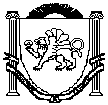 Республика КрымБелогорский район Зыбинский  сельский совет                            52 сессия  1-го созыва                                                             РЕШЕНИЕ18 декабря 2018г.	с. Зыбины                    	№ 361О внесении изменений в решениеЗыбинского сельского совета Белогорского районаРеспублики Крым от 27.12.2017 № 298                                                                                       «О бюджете муниципального образования Зыбинское сельское поселение Белогорского района Республики Крым на 2018 годи на плановый период 2019 и 2020 годов»В соответствии с Бюджетным кодексом Российской Федерации, Федеральным законом от 06.10.2003 № 131-ФЗ «Об общих принципах организации местного самоуправления в Российской Федерации»,  решением Белогорского районного совета Республики Крым от 27.12.2017 № 687  «О бюджете муниципального образования Белогорский район  Республики Крым на 2018 год и на плановыйпериод 2019 и 2020 годов» (с изменениями), постановлением администрации Белогорского района Республики Крым от 25.09.2018 № 379 «О внесении изменений в постановление администрации Белогорского района  Республики Крым от 11.07.2018 № 259  «О распределении иных межбюджетных трансфертов  из бюджета муниципального образования Белогорский район Республики Крым бюджетам сельских поселений Белогорского района Республики Крым на осуществление переданных полномочий  по решению вопросов местного значения в соответствиис заключенными соглашениями вцелях финансового обеспечения дорожной деятельности в отношении автомобильных дорог местного значения на 2018 год»,48-я сессияЗыбинского сельского совета Белогорского района Республики Крым 1-го созыва от 19.09.2018 № 339 «Об утверждении Порядка и методики предоставления иных межбюджетных трансфертов бюджету муниципального образования Белогорский район Республики Крым на увеличение бюджетных ассигнований муниципального дорожного фонда  муниципального образования Белогорский район РеспубликиКрым за счет остатков собственных средств муниципального дорожного фонда муниципального образования Зыбинское сельское поселение  Белогорского района Республики Крым, неиспользованных по состоянию на 01 января 2018 года», Уставом муниципального образования Зыбинское сельское поселение Белогорского района Республики Крым, утвержденного решением 3-й сессии Зыбинского сельского совета Белогорского района Республики Крым 1-го созыва от 05.11.2014 №14,Зыбинский сельский совет РЕШИЛ:1. Внести изменения в решение Зыбинского сельского совета Белогорского района Республики Крым от 27.12.2017 № 298 «О бюджете муниципального образования Зыбинское сельское поселение Белогорского района Республики Крым на 2018 год и на плановый период 2019 и 2020 годов»:1.1. Пункт 1 решения изложить в новой редакции:«1. Утвердить основные характеристики бюджета муниципального образования Зыбинское сельское поселение Белогорского района Республики Крым  (далее-бюджет сельского поселения) на 2018 год: 1.1. общий объем доходов в сумме  2 663 688, 08 рублей, в том числе налоговые и неналоговые доходы в сумме  667 000,00  рублей, безвозмездные поступления в сумме 1 996 688,08  рублей;1.2. общий объем расходов в сумме  3 148 816,38 рублей; 1.3. дефицит бюджета сельского поселения в сумме 485 128,30 рублей;1.4. верхний предел муниципального внутреннего долга  муниципального образования Зыбинское  сельское поселение   Белогорского  района Республики Крым  на 01 января 2019 года в сумме 0,00 рублей, в том числе верхний предел долга по муниципальным гарантиям в сумме 0,00  рублей.»1.2.В пункте 8 решения число«2 002 395,50»заменить на число «1 996 688,08».1.3. Пункт 9 решения изложить в новой редакции:« 9.Утвердить объём иных межбюджетных трансфертов, предоставляемых из бюджета муниципального образования Зыбинское сельское поселение Белогорского района Республики Крым другим бюджетам бюджетной системы Российской Федерации:на 2018 год в сумме 116 893,30  рублей согласно приложению 6 к настоящему решению; на 2019 год  в сумме 109 040,00 рублей, на 2020 год в сумме 109 040,00 рублей согласно приложению  6а к настоящему решению 2.Приложения 1, 5, 6, 7, 8, 9, 10 к решению Зыбинского сельского совета Белогорского района Республики Крым от 27.12.2017 № 298 «О бюджете муниципального образования Зыбинское сельское поселение Белогорского района Республики Крым на 2018 год и на плановый период 2019 и 2020 годов» изложить в новой редакции (прилагаются).3. Контроль за исполнением настоящего решения возложить на постоянную комиссию по вопросам планирования бюджета и финансов администрации Зыбинского сельского поселения Белогорского района республики Крым.4. Обнародовать настоящее решение на  официальном « Портале Правительства Республики Крым» на странице Белогорского района (belogorskiy.rk.gov.ru)в информационной сети «Интернет» в разделе «Муниципальные образования района» подраздел Зыбинское сельское поселение, а также путем размещения на сайте Зыбинского сельского поселения (http:зыбины-адм.рф) и на  информационном стенде административного здания Зыбинского сельского совета Белогорского района Республики Крым и вступает в силу с момента его официального обнародования.Председатель Зыбинского сельского совета –глава администрации Зыбинскогосельского поселения							Т.А.КнижникПриложение 1Приложение 1к решению Зыбинского сельского совета к решению Зыбинского сельского совета Белогорского района Республики КрымБелогорского района Республики Крымот 27.12. 2017  № 298от 27.12. 2017  № 298(в редакции решения  Зыбинского сельского совета Республики Крым от   18.12.2018                         №  361) (в редакции решения  Зыбинского сельского совета Республики Крым от   18.12.2018                         №  361) Объём поступлений доходов в бюджет муниципального образования Зыбинское сельского поселения
Белогорского района Республики Крым по кодам видов (подвидов) доходов на 2018 годОбъём поступлений доходов в бюджет муниципального образования Зыбинское сельского поселения
Белогорского района Республики Крым по кодам видов (подвидов) доходов на 2018 годОбъём поступлений доходов в бюджет муниципального образования Зыбинское сельского поселения
Белогорского района Республики Крым по кодам видов (подвидов) доходов на 2018 годОбъём поступлений доходов в бюджет муниципального образования Зыбинское сельского поселения
Белогорского района Республики Крым по кодам видов (подвидов) доходов на 2018 годОбъём поступлений доходов в бюджет муниципального образования Зыбинское сельского поселения
Белогорского района Республики Крым по кодам видов (подвидов) доходов на 2018 годОбъём поступлений доходов в бюджет муниципального образования Зыбинское сельского поселения
Белогорского района Республики Крым по кодам видов (подвидов) доходов на 2018 годОбъём поступлений доходов в бюджет муниципального образования Зыбинское сельского поселения
Белогорского района Республики Крым по кодам видов (подвидов) доходов на 2018 годОбъём поступлений доходов в бюджет муниципального образования Зыбинское сельского поселения
Белогорского района Республики Крым по кодам видов (подвидов) доходов на 2018 год(рублей)КодКодНаименование доходаНаименование доходаНаименование доходаНаименование доходаНаименование доходаСуммаКодКодНаименование доходаНаименование доходаНаименование доходаНаименование доходаНаименование доходаСумма112222231 00 00000 00 0000 0001 00 00000 00 0000 000НАЛОГОВЫЕ И НЕНАЛОГОВЫЕ ДОХОДЫНАЛОГОВЫЕ И НЕНАЛОГОВЫЕ ДОХОДЫНАЛОГОВЫЕ И НЕНАЛОГОВЫЕ ДОХОДЫНАЛОГОВЫЕ И НЕНАЛОГОВЫЕ ДОХОДЫНАЛОГОВЫЕ И НЕНАЛОГОВЫЕ ДОХОДЫ667 000,00 01 00000 00 0000 000 01 00000 00 0000 000НАЛОГИ НА ПРИБЫЛЬ, ДОХОДЫНАЛОГИ НА ПРИБЫЛЬ, ДОХОДЫНАЛОГИ НА ПРИБЫЛЬ, ДОХОДЫНАЛОГИ НА ПРИБЫЛЬ, ДОХОДЫНАЛОГИ НА ПРИБЫЛЬ, ДОХОДЫ514 200,001 01 02000 01 0000 0001 01 02000 01 0000 000Налог на доходы физических лицНалог на доходы физических лицНалог на доходы физических лицНалог на доходы физических лицНалог на доходы физических лиц514 200,00 1 01 02010 01 1000 110 1 01 02010 01 1000 110Налог на доходы физических лиц с доходов, источником которых является налоговый агент, за исключением доходов, в отношении которых исчисление и уплата налога осуществляются в соответствии со статьями 227, 227.1 и 228 Налогового кодекса Российской ФедерацииНалог на доходы физических лиц с доходов, источником которых является налоговый агент, за исключением доходов, в отношении которых исчисление и уплата налога осуществляются в соответствии со статьями 227, 227.1 и 228 Налогового кодекса Российской ФедерацииНалог на доходы физических лиц с доходов, источником которых является налоговый агент, за исключением доходов, в отношении которых исчисление и уплата налога осуществляются в соответствии со статьями 227, 227.1 и 228 Налогового кодекса Российской ФедерацииНалог на доходы физических лиц с доходов, источником которых является налоговый агент, за исключением доходов, в отношении которых исчисление и уплата налога осуществляются в соответствии со статьями 227, 227.1 и 228 Налогового кодекса Российской ФедерацииНалог на доходы физических лиц с доходов, источником которых является налоговый агент, за исключением доходов, в отношении которых исчисление и уплата налога осуществляются в соответствии со статьями 227, 227.1 и 228 Налогового кодекса Российской Федерации509 000,0011 01 02020 01 0000 110 11 01 02020 01 0000 110 Налог на доходы физических лиц с доходов, физических лиц с доходов ,полученных от осуществления деятельности физическими лицами, зарегистрированными в качестве индивидуальных предпринимателей, нотариусов, занимающихся частной практикой , адвокатов, учредивших адвокатские кабинеты, и других лиц, занимающихся частной практикой в соответствии со статьей  227 Налогового кодекса Российской ФедерацииНалог на доходы физических лиц с доходов, физических лиц с доходов ,полученных от осуществления деятельности физическими лицами, зарегистрированными в качестве индивидуальных предпринимателей, нотариусов, занимающихся частной практикой , адвокатов, учредивших адвокатские кабинеты, и других лиц, занимающихся частной практикой в соответствии со статьей  227 Налогового кодекса Российской ФедерацииНалог на доходы физических лиц с доходов, физических лиц с доходов ,полученных от осуществления деятельности физическими лицами, зарегистрированными в качестве индивидуальных предпринимателей, нотариусов, занимающихся частной практикой , адвокатов, учредивших адвокатские кабинеты, и других лиц, занимающихся частной практикой в соответствии со статьей  227 Налогового кодекса Российской ФедерацииНалог на доходы физических лиц с доходов, физических лиц с доходов ,полученных от осуществления деятельности физическими лицами, зарегистрированными в качестве индивидуальных предпринимателей, нотариусов, занимающихся частной практикой , адвокатов, учредивших адвокатские кабинеты, и других лиц, занимающихся частной практикой в соответствии со статьей  227 Налогового кодекса Российской ФедерацииНалог на доходы физических лиц с доходов, физических лиц с доходов ,полученных от осуществления деятельности физическими лицами, зарегистрированными в качестве индивидуальных предпринимателей, нотариусов, занимающихся частной практикой , адвокатов, учредивших адвокатские кабинеты, и других лиц, занимающихся частной практикой в соответствии со статьей  227 Налогового кодекса Российской Федерации100,00 1 01 02030 01 00001 10 1 01 02030 01 00001 10Налог на доходы физических лиц с доходов, источником которых является налоговый агент, за исключением доходов, в отношении которых исчисление и уплата налога осуществляются в соответствии со статьей  228 Налогового кодекса Российской ФедерацииНалог на доходы физических лиц с доходов, источником которых является налоговый агент, за исключением доходов, в отношении которых исчисление и уплата налога осуществляются в соответствии со статьей  228 Налогового кодекса Российской ФедерацииНалог на доходы физических лиц с доходов, источником которых является налоговый агент, за исключением доходов, в отношении которых исчисление и уплата налога осуществляются в соответствии со статьей  228 Налогового кодекса Российской ФедерацииНалог на доходы физических лиц с доходов, источником которых является налоговый агент, за исключением доходов, в отношении которых исчисление и уплата налога осуществляются в соответствии со статьей  228 Налогового кодекса Российской ФедерацииНалог на доходы физических лиц с доходов, источником которых является налоговый агент, за исключением доходов, в отношении которых исчисление и уплата налога осуществляются в соответствии со статьей  228 Налогового кодекса Российской Федерации5 100,00 1 05 00000 00 0000 000 1 05 00000 00 0000 000НАЛОГИ НА СОВОКУПНЫЙ ДОХОДНАЛОГИ НА СОВОКУПНЫЙ ДОХОДНАЛОГИ НА СОВОКУПНЫЙ ДОХОДНАЛОГИ НА СОВОКУПНЫЙ ДОХОДНАЛОГИ НА СОВОКУПНЫЙ ДОХОД2 100,00 1 05 03000 01 0000 110 1 05 03000 01 0000 110Единый сельскохозяйственный налогЕдиный сельскохозяйственный налогЕдиный сельскохозяйственный налогЕдиный сельскохозяйственный налогЕдиный сельскохозяйственный налог2 100,00 1 06 00000 00 0000 000 1 06 00000 00 0000 000НАЛОГИ НА ИМУЩЕСТВОНАЛОГИ НА ИМУЩЕСТВОНАЛОГИ НА ИМУЩЕСТВОНАЛОГИ НА ИМУЩЕСТВОНАЛОГИ НА ИМУЩЕСТВО23 000,00 1 06 06000 00 0000 110 1 06 06000 00 0000 110Земельный налогЗемельный налогЗемельный налогЗемельный налогЗемельный налог23 000,00 1 06 06030 00 0000 110 1 06 06030 00 0000 110Земельный налог с организацийЗемельный налог с организацийЗемельный налог с организацийЗемельный налог с организацийЗемельный налог с организаций23 000,001 06 06033 10 1000 1101 06 06033 10 1000 110Земельный налог с организаций, обладающих земельным участком, расположенным в границах сельских поселенийЗемельный налог с организаций, обладающих земельным участком, расположенным в границах сельских поселенийЗемельный налог с организаций, обладающих земельным участком, расположенным в границах сельских поселенийЗемельный налог с организаций, обладающих земельным участком, расположенным в границах сельских поселенийЗемельный налог с организаций, обладающих земельным участком, расположенным в границах сельских поселений23 000,001 11 00000 00 0000 0001 11 00000 00 0000 000ДОХОДЫ ОТ ИСПОЛЬЗОВАНИЯ ИМУЩЕСТВА, НАХОДЯЩЕГОСЯ В ГОСУДАРСТВЕННОЙ И МУНИЦИПАЛЬНОЙ СОБСТВЕННОСТИДОХОДЫ ОТ ИСПОЛЬЗОВАНИЯ ИМУЩЕСТВА, НАХОДЯЩЕГОСЯ В ГОСУДАРСТВЕННОЙ И МУНИЦИПАЛЬНОЙ СОБСТВЕННОСТИДОХОДЫ ОТ ИСПОЛЬЗОВАНИЯ ИМУЩЕСТВА, НАХОДЯЩЕГОСЯ В ГОСУДАРСТВЕННОЙ И МУНИЦИПАЛЬНОЙ СОБСТВЕННОСТИДОХОДЫ ОТ ИСПОЛЬЗОВАНИЯ ИМУЩЕСТВА, НАХОДЯЩЕГОСЯ В ГОСУДАРСТВЕННОЙ И МУНИЦИПАЛЬНОЙ СОБСТВЕННОСТИДОХОДЫ ОТ ИСПОЛЬЗОВАНИЯ ИМУЩЕСТВА, НАХОДЯЩЕГОСЯ В ГОСУДАРСТВЕННОЙ И МУНИЦИПАЛЬНОЙ СОБСТВЕННОСТИ127 700,001 11 05025 10 0000 1201 11 05025 10 0000 120Доходы, получаемые в виде арендной платы, а также средства от продажи права на заключение договоров аренды за земли, находящиеся в собственности сельских поселений (за исключением земельных участков муниципальных бюджетных и автономных учреждений)Доходы, получаемые в виде арендной платы, а также средства от продажи права на заключение договоров аренды за земли, находящиеся в собственности сельских поселений (за исключением земельных участков муниципальных бюджетных и автономных учреждений)Доходы, получаемые в виде арендной платы, а также средства от продажи права на заключение договоров аренды за земли, находящиеся в собственности сельских поселений (за исключением земельных участков муниципальных бюджетных и автономных учреждений)Доходы, получаемые в виде арендной платы, а также средства от продажи права на заключение договоров аренды за земли, находящиеся в собственности сельских поселений (за исключением земельных участков муниципальных бюджетных и автономных учреждений)Доходы, получаемые в виде арендной платы, а также средства от продажи права на заключение договоров аренды за земли, находящиеся в собственности сельских поселений (за исключением земельных участков муниципальных бюджетных и автономных учреждений)123 600,00 1 11 05035 10 0000 120 1 11 05035 10 0000 120Доходы от сдачи в аренду имущества, находящегося в оперативном управлении органов управления сельских поселений и созданных ими учреждений (за исключением имущества муниципальных бюджетных и автономных учреждений)Доходы от сдачи в аренду имущества, находящегося в оперативном управлении органов управления сельских поселений и созданных ими учреждений (за исключением имущества муниципальных бюджетных и автономных учреждений)Доходы от сдачи в аренду имущества, находящегося в оперативном управлении органов управления сельских поселений и созданных ими учреждений (за исключением имущества муниципальных бюджетных и автономных учреждений)Доходы от сдачи в аренду имущества, находящегося в оперативном управлении органов управления сельских поселений и созданных ими учреждений (за исключением имущества муниципальных бюджетных и автономных учреждений)Доходы от сдачи в аренду имущества, находящегося в оперативном управлении органов управления сельских поселений и созданных ими учреждений (за исключением имущества муниципальных бюджетных и автономных учреждений)4 100,00 2 00 00000 00 0000 000 2 00 00000 00 0000 000БЕЗВОЗМЕЗДНЫЕ ПОСТУПЛЕНИЯБЕЗВОЗМЕЗДНЫЕ ПОСТУПЛЕНИЯБЕЗВОЗМЕЗДНЫЕ ПОСТУПЛЕНИЯБЕЗВОЗМЕЗДНЫЕ ПОСТУПЛЕНИЯБЕЗВОЗМЕЗДНЫЕ ПОСТУПЛЕНИЯ1 996 688,08 2 02 00000 00 0000 000 2 02 00000 00 0000 000БЕЗВОЗМЕЗДНЫЕ ПОСТУПЛЕНИЯ ОТ ДРУГИХ БЮДЖЕТОВ БЮДЖЕТНОЙ СИСТЕМЫ РОССИЙСКОЙ ФЕДЕРАЦИИБЕЗВОЗМЕЗДНЫЕ ПОСТУПЛЕНИЯ ОТ ДРУГИХ БЮДЖЕТОВ БЮДЖЕТНОЙ СИСТЕМЫ РОССИЙСКОЙ ФЕДЕРАЦИИБЕЗВОЗМЕЗДНЫЕ ПОСТУПЛЕНИЯ ОТ ДРУГИХ БЮДЖЕТОВ БЮДЖЕТНОЙ СИСТЕМЫ РОССИЙСКОЙ ФЕДЕРАЦИИБЕЗВОЗМЕЗДНЫЕ ПОСТУПЛЕНИЯ ОТ ДРУГИХ БЮДЖЕТОВ БЮДЖЕТНОЙ СИСТЕМЫ РОССИЙСКОЙ ФЕДЕРАЦИИБЕЗВОЗМЕЗДНЫЕ ПОСТУПЛЕНИЯ ОТ ДРУГИХ БЮДЖЕТОВ БЮДЖЕТНОЙ СИСТЕМЫ РОССИЙСКОЙ ФЕДЕРАЦИИ1 996 688,082 02 10000 00 0000 1512 02 10000 00 0000 151Дотации бюджетам бюджетной системы Российской ФедерацииДотации бюджетам бюджетной системы Российской ФедерацииДотации бюджетам бюджетной системы Российской ФедерацииДотации бюджетам бюджетной системы Российской ФедерацииДотации бюджетам бюджетной системы Российской Федерации1 580 857,002 02 15001 00 0000 1512 02 15001 00 0000 151Дотации на выравнивание бюджетной обеспеченностиДотации на выравнивание бюджетной обеспеченностиДотации на выравнивание бюджетной обеспеченностиДотации на выравнивание бюджетной обеспеченностиДотации на выравнивание бюджетной обеспеченности1 580 857,00 2 02 15001 10 0000 151 2 02 15001 10 0000 151Дотации бюджетам сельских поселений на выравнивание бюджетной обеспеченностиДотации бюджетам сельских поселений на выравнивание бюджетной обеспеченностиДотации бюджетам сельских поселений на выравнивание бюджетной обеспеченностиДотации бюджетам сельских поселений на выравнивание бюджетной обеспеченностиДотации бюджетам сельских поселений на выравнивание бюджетной обеспеченности1 580 857,00 2 02 30000 00 0000 151 2 02 30000 00 0000 151Субвенции бюджетам бюджетной системы Российской ФедерацииСубвенции бюджетам бюджетной системы Российской ФедерацииСубвенции бюджетам бюджетной системы Российской ФедерацииСубвенции бюджетам бюджетной системы Российской ФедерацииСубвенции бюджетам бюджетной системы Российской Федерации87 123,00 2 02 30024 10 0000 151 2 02 30024 10 0000 151Субвенции бюджетам сельских поселений на выполнение передаваемых полномочий субъектов Российской ФедерацииСубвенции бюджетам сельских поселений на выполнение передаваемых полномочий субъектов Российской ФедерацииСубвенции бюджетам сельских поселений на выполнение передаваемых полномочий субъектов Российской ФедерацииСубвенции бюджетам сельских поселений на выполнение передаваемых полномочий субъектов Российской ФедерацииСубвенции бюджетам сельских поселений на выполнение передаваемых полномочий субъектов Российской Федерации744,00 2 02 30024 10 1000 151 2 02 30024 10 1000 151Субвенции бюджетам сельских поселений на выполнение передаваемых полномочий субъектов Российской Федерации в (рамках непрограммных расходов органов Республики Крым (полномочия в сфере административной ответственности)Субвенции бюджетам сельских поселений на выполнение передаваемых полномочий субъектов Российской Федерации в (рамках непрограммных расходов органов Республики Крым (полномочия в сфере административной ответственности)Субвенции бюджетам сельских поселений на выполнение передаваемых полномочий субъектов Российской Федерации в (рамках непрограммных расходов органов Республики Крым (полномочия в сфере административной ответственности)Субвенции бюджетам сельских поселений на выполнение передаваемых полномочий субъектов Российской Федерации в (рамках непрограммных расходов органов Республики Крым (полномочия в сфере административной ответственности)Субвенции бюджетам сельских поселений на выполнение передаваемых полномочий субъектов Российской Федерации в (рамках непрограммных расходов органов Республики Крым (полномочия в сфере административной ответственности)744,002 02 35118 10 0000 1512 02 35118 10 0000 151Субвенции бюджетам сельских поселений на осуществление первичного воинского учета на территориях, где отсутствуют военные комиссариатыСубвенции бюджетам сельских поселений на осуществление первичного воинского учета на территориях, где отсутствуют военные комиссариатыСубвенции бюджетам сельских поселений на осуществление первичного воинского учета на территориях, где отсутствуют военные комиссариатыСубвенции бюджетам сельских поселений на осуществление первичного воинского учета на территориях, где отсутствуют военные комиссариатыСубвенции бюджетам сельских поселений на осуществление первичного воинского учета на территориях, где отсутствуют военные комиссариаты86 379,002 02 40014 10 0000 1512 02 40014 10 0000 151Межбюджетные трансферты, передаваемые бюджетам сельских поселений из бюджетов муниципальных районов на осуществление части полномочий по решению вопросов местного значения в соответствии с заключенными соглашениямиМежбюджетные трансферты, передаваемые бюджетам сельских поселений из бюджетов муниципальных районов на осуществление части полномочий по решению вопросов местного значения в соответствии с заключенными соглашениямиМежбюджетные трансферты, передаваемые бюджетам сельских поселений из бюджетов муниципальных районов на осуществление части полномочий по решению вопросов местного значения в соответствии с заключенными соглашениямиМежбюджетные трансферты, передаваемые бюджетам сельских поселений из бюджетов муниципальных районов на осуществление части полномочий по решению вопросов местного значения в соответствии с заключенными соглашениямиМежбюджетные трансферты, передаваемые бюджетам сельских поселений из бюджетов муниципальных районов на осуществление части полномочий по решению вопросов местного значения в соответствии с заключенными соглашениями328 708,08ИТОГОИТОГОИТОГОИТОГОИТОГО2 663 688,08Приложение 5Приложение 5Приложение 5Приложение 5Приложение 5Приложение 5Приложение 5Приложение 5 к решению  Зыбинского сельского совета Белогорского района Республики Крым от 27.12. 2017  № 298   к решению  Зыбинского сельского совета Белогорского района Республики Крым от 27.12. 2017  № 298   к решению  Зыбинского сельского совета Белогорского района Республики Крым от 27.12. 2017  № 298   к решению  Зыбинского сельского совета Белогорского района Республики Крым от 27.12. 2017  № 298   к решению  Зыбинского сельского совета Белогорского района Республики Крым от 27.12. 2017  № 298   к решению  Зыбинского сельского совета Белогорского района Республики Крым от 27.12. 2017  № 298   к решению  Зыбинского сельского совета Белогорского района Республики Крым от 27.12. 2017  № 298   к решению  Зыбинского сельского совета Белогорского района Республики Крым от 27.12. 2017  № 298  (в редакции решения  Зыбинского сельского совета Республики Крым от18.12.2018                № 361)
  (в редакции решения  Зыбинского сельского совета Республики Крым от18.12.2018                № 361)
  (в редакции решения  Зыбинского сельского совета Республики Крым от18.12.2018                № 361)
  (в редакции решения  Зыбинского сельского совета Республики Крым от18.12.2018                № 361)
  (в редакции решения  Зыбинского сельского совета Республики Крым от18.12.2018                № 361)
  (в редакции решения  Зыбинского сельского совета Республики Крым от18.12.2018                № 361)
  (в редакции решения  Зыбинского сельского совета Республики Крым от18.12.2018                № 361)
  (в редакции решения  Зыбинского сельского совета Республики Крым от18.12.2018                № 361)
  Объём межбюджетных трансфертов, получаемых бюджетом  муниципального образования Зыбинское  сельское поселение Белогорского района Республики Крым из других бюджетов бюджетной системы Российской Федерации на 2018 годОбъём межбюджетных трансфертов, получаемых бюджетом  муниципального образования Зыбинское  сельское поселение Белогорского района Республики Крым из других бюджетов бюджетной системы Российской Федерации на 2018 годОбъём межбюджетных трансфертов, получаемых бюджетом  муниципального образования Зыбинское  сельское поселение Белогорского района Республики Крым из других бюджетов бюджетной системы Российской Федерации на 2018 годОбъём межбюджетных трансфертов, получаемых бюджетом  муниципального образования Зыбинское  сельское поселение Белогорского района Республики Крым из других бюджетов бюджетной системы Российской Федерации на 2018 годОбъём межбюджетных трансфертов, получаемых бюджетом  муниципального образования Зыбинское  сельское поселение Белогорского района Республики Крым из других бюджетов бюджетной системы Российской Федерации на 2018 годОбъём межбюджетных трансфертов, получаемых бюджетом  муниципального образования Зыбинское  сельское поселение Белогорского района Республики Крым из других бюджетов бюджетной системы Российской Федерации на 2018 годОбъём межбюджетных трансфертов, получаемых бюджетом  муниципального образования Зыбинское  сельское поселение Белогорского района Республики Крым из других бюджетов бюджетной системы Российской Федерации на 2018 годОбъём межбюджетных трансфертов, получаемых бюджетом  муниципального образования Зыбинское  сельское поселение Белогорского района Республики Крым из других бюджетов бюджетной системы Российской Федерации на 2018 годОбъём межбюджетных трансфертов, получаемых бюджетом  муниципального образования Зыбинское  сельское поселение Белогорского района Республики Крым из других бюджетов бюджетной системы Российской Федерации на 2018 годОбъём межбюджетных трансфертов, получаемых бюджетом  муниципального образования Зыбинское  сельское поселение Белогорского района Республики Крым из других бюджетов бюджетной системы Российской Федерации на 2018 годОбъём межбюджетных трансфертов, получаемых бюджетом  муниципального образования Зыбинское  сельское поселение Белогорского района Республики Крым из других бюджетов бюджетной системы Российской Федерации на 2018 годОбъём межбюджетных трансфертов, получаемых бюджетом  муниципального образования Зыбинское  сельское поселение Белогорского района Республики Крым из других бюджетов бюджетной системы Российской Федерации на 2018 годОбъём межбюджетных трансфертов, получаемых бюджетом  муниципального образования Зыбинское  сельское поселение Белогорского района Республики Крым из других бюджетов бюджетной системы Российской Федерации на 2018 годОбъём межбюджетных трансфертов, получаемых бюджетом  муниципального образования Зыбинское  сельское поселение Белогорского района Республики Крым из других бюджетов бюджетной системы Российской Федерации на 2018 годОбъём межбюджетных трансфертов, получаемых бюджетом  муниципального образования Зыбинское  сельское поселение Белогорского района Республики Крым из других бюджетов бюджетной системы Российской Федерации на 2018 годОбъём межбюджетных трансфертов, получаемых бюджетом  муниципального образования Зыбинское  сельское поселение Белогорского района Республики Крым из других бюджетов бюджетной системы Российской Федерации на 2018 годОбъём межбюджетных трансфертов, получаемых бюджетом  муниципального образования Зыбинское  сельское поселение Белогорского района Республики Крым из других бюджетов бюджетной системы Российской Федерации на 2018 годОбъём межбюджетных трансфертов, получаемых бюджетом  муниципального образования Зыбинское  сельское поселение Белогорского района Республики Крым из других бюджетов бюджетной системы Российской Федерации на 2018 годОбъём межбюджетных трансфертов, получаемых бюджетом  муниципального образования Зыбинское  сельское поселение Белогорского района Республики Крым из других бюджетов бюджетной системы Российской Федерации на 2018 годОбъём межбюджетных трансфертов, получаемых бюджетом  муниципального образования Зыбинское  сельское поселение Белогорского района Республики Крым из других бюджетов бюджетной системы Российской Федерации на 2018 годОбъём межбюджетных трансфертов, получаемых бюджетом  муниципального образования Зыбинское  сельское поселение Белогорского района Республики Крым из других бюджетов бюджетной системы Российской Федерации на 2018 годОбъём межбюджетных трансфертов, получаемых бюджетом  муниципального образования Зыбинское  сельское поселение Белогорского района Республики Крым из других бюджетов бюджетной системы Российской Федерации на 2018 годОбъём межбюджетных трансфертов, получаемых бюджетом  муниципального образования Зыбинское  сельское поселение Белогорского района Республики Крым из других бюджетов бюджетной системы Российской Федерации на 2018 годОбъём межбюджетных трансфертов, получаемых бюджетом  муниципального образования Зыбинское  сельское поселение Белогорского района Республики Крым из других бюджетов бюджетной системы Российской Федерации на 2018 годОбъём межбюджетных трансфертов, получаемых бюджетом  муниципального образования Зыбинское  сельское поселение Белогорского района Республики Крым из других бюджетов бюджетной системы Российской Федерации на 2018 годОбъём межбюджетных трансфертов, получаемых бюджетом  муниципального образования Зыбинское  сельское поселение Белогорского района Республики Крым из других бюджетов бюджетной системы Российской Федерации на 2018 годОбъём межбюджетных трансфертов, получаемых бюджетом  муниципального образования Зыбинское  сельское поселение Белогорского района Республики Крым из других бюджетов бюджетной системы Российской Федерации на 2018 годОбъём межбюджетных трансфертов, получаемых бюджетом  муниципального образования Зыбинское  сельское поселение Белогорского района Республики Крым из других бюджетов бюджетной системы Российской Федерации на 2018 годОбъём межбюджетных трансфертов, получаемых бюджетом  муниципального образования Зыбинское  сельское поселение Белогорского района Республики Крым из других бюджетов бюджетной системы Российской Федерации на 2018 годОбъём межбюджетных трансфертов, получаемых бюджетом  муниципального образования Зыбинское  сельское поселение Белогорского района Республики Крым из других бюджетов бюджетной системы Российской Федерации на 2018 годОбъём межбюджетных трансфертов, получаемых бюджетом  муниципального образования Зыбинское  сельское поселение Белогорского района Республики Крым из других бюджетов бюджетной системы Российской Федерации на 2018 годОбъём межбюджетных трансфертов, получаемых бюджетом  муниципального образования Зыбинское  сельское поселение Белогорского района Республики Крым из других бюджетов бюджетной системы Российской Федерации на 2018 годОбъём межбюджетных трансфертов, получаемых бюджетом  муниципального образования Зыбинское  сельское поселение Белогорского района Республики Крым из других бюджетов бюджетной системы Российской Федерации на 2018 годОбъём межбюджетных трансфертов, получаемых бюджетом  муниципального образования Зыбинское  сельское поселение Белогорского района Республики Крым из других бюджетов бюджетной системы Российской Федерации на 2018 годОбъём межбюджетных трансфертов, получаемых бюджетом  муниципального образования Зыбинское  сельское поселение Белогорского района Республики Крым из других бюджетов бюджетной системы Российской Федерации на 2018 годОбъём межбюджетных трансфертов, получаемых бюджетом  муниципального образования Зыбинское  сельское поселение Белогорского района Республики Крым из других бюджетов бюджетной системы Российской Федерации на 2018 год(рублей)(рублей)(рублей)(рублей)(рублей)(рублей)(рублей)(рублей)(рублей)(рублей)(рублей)(рублей)НаименованиеНаименованиеНаименованиеНаименованиеНаименованиеНаименованиеНаименованиеСумма Сумма Сумма Сумма Сумма Дотации бюджетам сельских поселений на выравнивание бюджетной обеспеченности из бюджета Республики КрымДотации бюджетам сельских поселений на выравнивание бюджетной обеспеченности из бюджета Республики КрымДотации бюджетам сельских поселений на выравнивание бюджетной обеспеченности из бюджета Республики КрымДотации бюджетам сельских поселений на выравнивание бюджетной обеспеченности из бюджета Республики КрымДотации бюджетам сельских поселений на выравнивание бюджетной обеспеченности из бюджета Республики КрымДотации бюджетам сельских поселений на выравнивание бюджетной обеспеченности из бюджета Республики КрымДотации бюджетам сельских поселений на выравнивание бюджетной обеспеченности из бюджета Республики Крым850 193,00850 193,00850 193,00850 193,00850 193,00Дотации бюджетам сельских поселений на выравнивание бюджетной обеспеченности из бюджета муниципального образования Белогорский района Республики КрымДотации бюджетам сельских поселений на выравнивание бюджетной обеспеченности из бюджета муниципального образования Белогорский района Республики КрымДотации бюджетам сельских поселений на выравнивание бюджетной обеспеченности из бюджета муниципального образования Белогорский района Республики КрымДотации бюджетам сельских поселений на выравнивание бюджетной обеспеченности из бюджета муниципального образования Белогорский района Республики КрымДотации бюджетам сельских поселений на выравнивание бюджетной обеспеченности из бюджета муниципального образования Белогорский района Республики КрымДотации бюджетам сельских поселений на выравнивание бюджетной обеспеченности из бюджета муниципального образования Белогорский района Республики КрымДотации бюджетам сельских поселений на выравнивание бюджетной обеспеченности из бюджета муниципального образования Белогорский района Республики Крым730 664,00730 664,00730 664,00730 664,00730 664,00Субвенции бюджетам сельских поселений на осуществление первичного воинского учета на территориях, где отсутствуют военные комиссариатыСубвенции бюджетам сельских поселений на осуществление первичного воинского учета на территориях, где отсутствуют военные комиссариатыСубвенции бюджетам сельских поселений на осуществление первичного воинского учета на территориях, где отсутствуют военные комиссариатыСубвенции бюджетам сельских поселений на осуществление первичного воинского учета на территориях, где отсутствуют военные комиссариатыСубвенции бюджетам сельских поселений на осуществление первичного воинского учета на территориях, где отсутствуют военные комиссариатыСубвенции бюджетам сельских поселений на осуществление первичного воинского учета на территориях, где отсутствуют военные комиссариатыСубвенции бюджетам сельских поселений на осуществление первичного воинского учета на территориях, где отсутствуют военные комиссариаты86 379,0086 379,0086 379,0086 379,0086 379,00Субвенции бюджетам сельских поселений на выполнение передаваемых полномочий субъектов Российской Федерации (в рамках непрограммных расходов органов государственной власти Республики Крым (полномочия в сфере административной ответственности)Субвенции бюджетам сельских поселений на выполнение передаваемых полномочий субъектов Российской Федерации (в рамках непрограммных расходов органов государственной власти Республики Крым (полномочия в сфере административной ответственности)Субвенции бюджетам сельских поселений на выполнение передаваемых полномочий субъектов Российской Федерации (в рамках непрограммных расходов органов государственной власти Республики Крым (полномочия в сфере административной ответственности)Субвенции бюджетам сельских поселений на выполнение передаваемых полномочий субъектов Российской Федерации (в рамках непрограммных расходов органов государственной власти Республики Крым (полномочия в сфере административной ответственности)Субвенции бюджетам сельских поселений на выполнение передаваемых полномочий субъектов Российской Федерации (в рамках непрограммных расходов органов государственной власти Республики Крым (полномочия в сфере административной ответственности)Субвенции бюджетам сельских поселений на выполнение передаваемых полномочий субъектов Российской Федерации (в рамках непрограммных расходов органов государственной власти Республики Крым (полномочия в сфере административной ответственности)Субвенции бюджетам сельских поселений на выполнение передаваемых полномочий субъектов Российской Федерации (в рамках непрограммных расходов органов государственной власти Республики Крым (полномочия в сфере административной ответственности)744,00744,00744,00744,00744,00Межбюджетные трансферты, передаваемые бюджетам сельских поселений из бюджетов муниципальных районов на осуществление части полномочий по решению вопросов местного значения в соответствии с заключенными соглашениямиМежбюджетные трансферты, передаваемые бюджетам сельских поселений из бюджетов муниципальных районов на осуществление части полномочий по решению вопросов местного значения в соответствии с заключенными соглашениямиМежбюджетные трансферты, передаваемые бюджетам сельских поселений из бюджетов муниципальных районов на осуществление части полномочий по решению вопросов местного значения в соответствии с заключенными соглашениямиМежбюджетные трансферты, передаваемые бюджетам сельских поселений из бюджетов муниципальных районов на осуществление части полномочий по решению вопросов местного значения в соответствии с заключенными соглашениямиМежбюджетные трансферты, передаваемые бюджетам сельских поселений из бюджетов муниципальных районов на осуществление части полномочий по решению вопросов местного значения в соответствии с заключенными соглашениямиМежбюджетные трансферты, передаваемые бюджетам сельских поселений из бюджетов муниципальных районов на осуществление части полномочий по решению вопросов местного значения в соответствии с заключенными соглашениямиМежбюджетные трансферты, передаваемые бюджетам сельских поселений из бюджетов муниципальных районов на осуществление части полномочий по решению вопросов местного значения в соответствии с заключенными соглашениями328 708,08328 708,08328 708,08328 708,08328 708,08ИтогоИтогоИтогоИтогоИтогоИтогоИтого1 996 688,081 996 688,081 996 688,081 996 688,081 996 688,08Приложение 6Приложение 6Приложение 6Приложение 6Приложение 6Приложение 6Приложение 6к решению Зыбинскогосельского совета Белогорского района Республики Крым от 27.12. 2017 № 298к решению Зыбинскогосельского совета Белогорского района Республики Крым от 27.12. 2017 № 298к решению Зыбинскогосельского совета Белогорского района Республики Крым от 27.12. 2017 № 298к решению Зыбинскогосельского совета Белогорского района Республики Крым от 27.12. 2017 № 298к решению Зыбинскогосельского совета Белогорского района Республики Крым от 27.12. 2017 № 298к решению Зыбинскогосельского совета Белогорского района Республики Крым от 27.12. 2017 № 298к решению Зыбинскогосельского совета Белогорского района Республики Крым от 27.12. 2017 № 298(в редакции решения  Зыбинского сельского совета Республики Крым от 18.12. 2018г.                №  361)(в редакции решения  Зыбинского сельского совета Республики Крым от 18.12. 2018г.                №  361)(в редакции решения  Зыбинского сельского совета Республики Крым от 18.12. 2018г.                №  361)(в редакции решения  Зыбинского сельского совета Республики Крым от 18.12. 2018г.                №  361)(в редакции решения  Зыбинского сельского совета Республики Крым от 18.12. 2018г.                №  361)(в редакции решения  Зыбинского сельского совета Республики Крым от 18.12. 2018г.                №  361)(в редакции решения  Зыбинского сельского совета Республики Крым от 18.12. 2018г.                №  361)Объём  иных межбюджетных трансфертов, предоставляемых из бюджета муниципального образования Зыбинское сельское поселение Белогорского района Республики Крым другим бюджетам бюджетной системы Российской Федерации на 2018 годОбъём  иных межбюджетных трансфертов, предоставляемых из бюджета муниципального образования Зыбинское сельское поселение Белогорского района Республики Крым другим бюджетам бюджетной системы Российской Федерации на 2018 годОбъём  иных межбюджетных трансфертов, предоставляемых из бюджета муниципального образования Зыбинское сельское поселение Белогорского района Республики Крым другим бюджетам бюджетной системы Российской Федерации на 2018 годОбъём  иных межбюджетных трансфертов, предоставляемых из бюджета муниципального образования Зыбинское сельское поселение Белогорского района Республики Крым другим бюджетам бюджетной системы Российской Федерации на 2018 годОбъём  иных межбюджетных трансфертов, предоставляемых из бюджета муниципального образования Зыбинское сельское поселение Белогорского района Республики Крым другим бюджетам бюджетной системы Российской Федерации на 2018 годОбъём  иных межбюджетных трансфертов, предоставляемых из бюджета муниципального образования Зыбинское сельское поселение Белогорского района Республики Крым другим бюджетам бюджетной системы Российской Федерации на 2018 годОбъём  иных межбюджетных трансфертов, предоставляемых из бюджета муниципального образования Зыбинское сельское поселение Белогорского района Республики Крым другим бюджетам бюджетной системы Российской Федерации на 2018 годОбъём  иных межбюджетных трансфертов, предоставляемых из бюджета муниципального образования Зыбинское сельское поселение Белогорского района Республики Крым другим бюджетам бюджетной системы Российской Федерации на 2018 годОбъём  иных межбюджетных трансфертов, предоставляемых из бюджета муниципального образования Зыбинское сельское поселение Белогорского района Республики Крым другим бюджетам бюджетной системы Российской Федерации на 2018 годОбъём  иных межбюджетных трансфертов, предоставляемых из бюджета муниципального образования Зыбинское сельское поселение Белогорского района Республики Крым другим бюджетам бюджетной системы Российской Федерации на 2018 годОбъём  иных межбюджетных трансфертов, предоставляемых из бюджета муниципального образования Зыбинское сельское поселение Белогорского района Республики Крым другим бюджетам бюджетной системы Российской Федерации на 2018 годОбъём  иных межбюджетных трансфертов, предоставляемых из бюджета муниципального образования Зыбинское сельское поселение Белогорского района Республики Крым другим бюджетам бюджетной системы Российской Федерации на 2018 годОбъём  иных межбюджетных трансфертов, предоставляемых из бюджета муниципального образования Зыбинское сельское поселение Белогорского района Республики Крым другим бюджетам бюджетной системы Российской Федерации на 2018 год (рублей) (рублей) (рублей) (рублей) (рублей) (рублей) (рублей) (рублей) (рублей) (рублей) (рублей) (рублей) (рублей)Наименования                                                межбюджетного трансфертаНаименования                                                межбюджетного трансфертаНаименования                                                межбюджетного трансфертаНаименования                                                межбюджетного трансфертаНаименования                                                межбюджетного трансфертаНаименование бюджета бюджетной системы Российской Федерации  Наименование бюджета бюджетной системы Российской Федерации  Наименование бюджета бюджетной системы Российской Федерации  Наименование бюджета бюджетной системы Российской Федерации  Наименование бюджета бюджетной системы Российской Федерации  СуммаСуммаСуммаИные межбюджетные трансферты на переданные полномочия по созданию условий для организации досуга и обеспечения жителей поселения услугами организаций культурыИные межбюджетные трансферты на переданные полномочия по созданию условий для организации досуга и обеспечения жителей поселения услугами организаций культурыИные межбюджетные трансферты на переданные полномочия по созданию условий для организации досуга и обеспечения жителей поселения услугами организаций культурыИные межбюджетные трансферты на переданные полномочия по созданию условий для организации досуга и обеспечения жителей поселения услугами организаций культурыИные межбюджетные трансферты на переданные полномочия по созданию условий для организации досуга и обеспечения жителей поселения услугами организаций культурыБюджет муниципального образования Белогорский район Республики Крым Бюджет муниципального образования Белогорский район Республики Крым Бюджет муниципального образования Белогорский район Республики Крым Бюджет муниципального образования Белогорский район Республики Крым Бюджет муниципального образования Белогорский район Республики Крым 93 384,0093 384,0093 384,00Иные межбюджетные трансферты на переданные полномочия по организации библиотечного обслуживания населения, комплектованию и обеспечению сохранности библиотечных фондов библиотек Зыбинского сельского поселенияИные межбюджетные трансферты на переданные полномочия по организации библиотечного обслуживания населения, комплектованию и обеспечению сохранности библиотечных фондов библиотек Зыбинского сельского поселенияИные межбюджетные трансферты на переданные полномочия по организации библиотечного обслуживания населения, комплектованию и обеспечению сохранности библиотечных фондов библиотек Зыбинского сельского поселенияИные межбюджетные трансферты на переданные полномочия по организации библиотечного обслуживания населения, комплектованию и обеспечению сохранности библиотечных фондов библиотек Зыбинского сельского поселенияИные межбюджетные трансферты на переданные полномочия по организации библиотечного обслуживания населения, комплектованию и обеспечению сохранности библиотечных фондов библиотек Зыбинского сельского поселенияБюджет муниципального образования Белогорский район Республики Крым Бюджет муниципального образования Белогорский район Республики Крым Бюджет муниципального образования Белогорский район Республики Крым Бюджет муниципального образования Белогорский район Республики Крым Бюджет муниципального образования Белогорский район Республики Крым 15 656,0015 656,0015 656,00Иные межбюджетные трансферты, передаваемые в бюджет муниципального образования Белогорский район Республики Крым из бюджета муниципального образования Зыбинское сельское поселение Белогорского района Республики Крым на увеличение бюджетных ассигнований муниципального дорожного фонда муниципального образования Белогорский район Республики Крым за счет остатков средств муниципального дорожного фонда поселения, неиспользованных по состоянию на 01 января 2018 годаИные межбюджетные трансферты, передаваемые в бюджет муниципального образования Белогорский район Республики Крым из бюджета муниципального образования Зыбинское сельское поселение Белогорского района Республики Крым на увеличение бюджетных ассигнований муниципального дорожного фонда муниципального образования Белогорский район Республики Крым за счет остатков средств муниципального дорожного фонда поселения, неиспользованных по состоянию на 01 января 2018 годаИные межбюджетные трансферты, передаваемые в бюджет муниципального образования Белогорский район Республики Крым из бюджета муниципального образования Зыбинское сельское поселение Белогорского района Республики Крым на увеличение бюджетных ассигнований муниципального дорожного фонда муниципального образования Белогорский район Республики Крым за счет остатков средств муниципального дорожного фонда поселения, неиспользованных по состоянию на 01 января 2018 годаИные межбюджетные трансферты, передаваемые в бюджет муниципального образования Белогорский район Республики Крым из бюджета муниципального образования Зыбинское сельское поселение Белогорского района Республики Крым на увеличение бюджетных ассигнований муниципального дорожного фонда муниципального образования Белогорский район Республики Крым за счет остатков средств муниципального дорожного фонда поселения, неиспользованных по состоянию на 01 января 2018 годаИные межбюджетные трансферты, передаваемые в бюджет муниципального образования Белогорский район Республики Крым из бюджета муниципального образования Зыбинское сельское поселение Белогорского района Республики Крым на увеличение бюджетных ассигнований муниципального дорожного фонда муниципального образования Белогорский район Республики Крым за счет остатков средств муниципального дорожного фонда поселения, неиспользованных по состоянию на 01 января 2018 годаБюджет муниципального образования Белогорский район Республики Крым Бюджет муниципального образования Белогорский район Республики Крым Бюджет муниципального образования Белогорский район Республики Крым Бюджет муниципального образования Белогорский район Республики Крым Бюджет муниципального образования Белогорский район Республики Крым 7 853,307 853,307 853,30 ИТОГО ИТОГО ИТОГО ИТОГО ИТОГО116 893,30116 893,30116 893,30Приложение 7Приложение 7Приложение 7Приложение 7Приложение 7Приложение 7Приложение 7к решению Зыбинского сельского совета  Белогорского района Республики Крым от 27.12. 2017 .№ 298   к решению Зыбинского сельского совета  Белогорского района Республики Крым от 27.12. 2017 .№ 298   к решению Зыбинского сельского совета  Белогорского района Республики Крым от 27.12. 2017 .№ 298   к решению Зыбинского сельского совета  Белогорского района Республики Крым от 27.12. 2017 .№ 298   к решению Зыбинского сельского совета  Белогорского района Республики Крым от 27.12. 2017 .№ 298   к решению Зыбинского сельского совета  Белогорского района Республики Крым от 27.12. 2017 .№ 298   к решению Зыбинского сельского совета  Белогорского района Республики Крым от 27.12. 2017 .№ 298   (в редакции решения  Зыбинского сельского совета Республики Крым                   от  18.12.  2018 №361)
  (в редакции решения  Зыбинского сельского совета Республики Крым                   от  18.12.  2018 №361)
  (в редакции решения  Зыбинского сельского совета Республики Крым                   от  18.12.  2018 №361)
  (в редакции решения  Зыбинского сельского совета Республики Крым                   от  18.12.  2018 №361)
  (в редакции решения  Зыбинского сельского совета Республики Крым                   от  18.12.  2018 №361)
  (в редакции решения  Зыбинского сельского совета Республики Крым                   от  18.12.  2018 №361)
  (в редакции решения  Зыбинского сельского совета Республики Крым                   от  18.12.  2018 №361)
  Распределение расходов бюджета муниципального образования Зыбинское сельское поселение Белогорского района Республики Крым по разделам, подразделам, целевым статьям, группам видов расходов  классификации расходов бюджетов на 2018 годРаспределение расходов бюджета муниципального образования Зыбинское сельское поселение Белогорского района Республики Крым по разделам, подразделам, целевым статьям, группам видов расходов  классификации расходов бюджетов на 2018 годРаспределение расходов бюджета муниципального образования Зыбинское сельское поселение Белогорского района Республики Крым по разделам, подразделам, целевым статьям, группам видов расходов  классификации расходов бюджетов на 2018 годРаспределение расходов бюджета муниципального образования Зыбинское сельское поселение Белогорского района Республики Крым по разделам, подразделам, целевым статьям, группам видов расходов  классификации расходов бюджетов на 2018 годРаспределение расходов бюджета муниципального образования Зыбинское сельское поселение Белогорского района Республики Крым по разделам, подразделам, целевым статьям, группам видов расходов  классификации расходов бюджетов на 2018 годРаспределение расходов бюджета муниципального образования Зыбинское сельское поселение Белогорского района Республики Крым по разделам, подразделам, целевым статьям, группам видов расходов  классификации расходов бюджетов на 2018 годРаспределение расходов бюджета муниципального образования Зыбинское сельское поселение Белогорского района Республики Крым по разделам, подразделам, целевым статьям, группам видов расходов  классификации расходов бюджетов на 2018 годРаспределение расходов бюджета муниципального образования Зыбинское сельское поселение Белогорского района Республики Крым по разделам, подразделам, целевым статьям, группам видов расходов  классификации расходов бюджетов на 2018 годРаспределение расходов бюджета муниципального образования Зыбинское сельское поселение Белогорского района Республики Крым по разделам, подразделам, целевым статьям, группам видов расходов  классификации расходов бюджетов на 2018 годРаспределение расходов бюджета муниципального образования Зыбинское сельское поселение Белогорского района Республики Крым по разделам, подразделам, целевым статьям, группам видов расходов  классификации расходов бюджетов на 2018 годРаспределение расходов бюджета муниципального образования Зыбинское сельское поселение Белогорского района Республики Крым по разделам, подразделам, целевым статьям, группам видов расходов  классификации расходов бюджетов на 2018 годРаспределение расходов бюджета муниципального образования Зыбинское сельское поселение Белогорского района Республики Крым по разделам, подразделам, целевым статьям, группам видов расходов  классификации расходов бюджетов на 2018 годНаименованиеНаименованиеКод раздела/подразделаКод целевой статьиКод целевой статьиКод целевой статьиКод целевой статьиКод группы вида расходовКод группы вида расходовСуммаСуммаНаименованиеНаименованиеКод раздела/подразделаКод целевой статьиКод целевой статьиКод целевой статьиКод целевой статьиКод группы вида расходовКод группы вида расходовСуммаСуммаОБЩЕГОСУДАРСТВЕННЫЕ ВОПРОСЫОБЩЕГОСУДАРСТВЕННЫЕ ВОПРОСЫ01002 417 577,122 417 577,12Функционирование высшего должностного лица субъекта Российской Федерации и муниципального образованияФункционирование высшего должностного лица субъекта Российской Федерации и муниципального образования0102725 077,00725 077,00Программа "Обеспечение деятельности администрации Зыбинское сельское поселение Белогорского района Республики Крым по решению вопросов местного значения и переданных государственных полномочий на 2018 год и плановый период 2019-2020 годов"Программа "Обеспечение деятельности администрации Зыбинское сельское поселение Белогорского района Республики Крым по решению вопросов местного значения и переданных государственных полномочий на 2018 год и плановый период 2019-2020 годов"01020100000000010000000001000000000100000000725 077,00725 077,00Подпрограмма "Создание условий для эффективности выполнения полномочий органов местного самоуправления по решению вопросов местного значения Зыбинского сельского поселения Белогорского района Республики Крым"Подпрограмма "Создание условий для эффективности выполнения полномочий органов местного самоуправления по решению вопросов местного значения Зыбинского сельского поселения Белогорского района Республики Крым"01020110000000011000000001100000000110000000725 077,00725 077,00Расходы на  выплаты по оплате труда лиц, замещающих муниципальные должности  органов местного самоуправления  муниципального образования Зыбинское сельское поселение Белогорского район Республики Крым, в рамках  муниципальной программы  "Обеспечение деятельности  администрации Зыбинского сельского поселения Белогорского района Республики Крым  по решению вопросов местного значения и переданных государственных полномочий на 2018 год и плановый период 2019-2020 годов"Расходы на  выплаты по оплате труда лиц, замещающих муниципальные должности  органов местного самоуправления  муниципального образования Зыбинское сельское поселение Белогорского район Республики Крым, в рамках  муниципальной программы  "Обеспечение деятельности  администрации Зыбинского сельского поселения Белогорского района Республики Крым  по решению вопросов местного значения и переданных государственных полномочий на 2018 год и плановый период 2019-2020 годов"0102011010019А011010019А011010019А011010019А725 077,00725 077,00Расходы на выплаты персоналу государственных (муниципальных) органовРасходы на выплаты персоналу государственных (муниципальных) органов0102011010019А011010019А011010019А011010019А120120725 077,00725 077,00Функционирование Правительства Российской Федерации, высших исполнительных органов государственной власти субъектов Российской Федерации, местных администрацийФункционирование Правительства Российской Федерации, высших исполнительных органов государственной власти субъектов Российской Федерации, местных администраций01041 684 000,121 684 000,12Программа "Обеспечение деятельности администрации Зыбинское сельское поселение Белогорского района Республики Крым по решению вопросов местного значения и переданных государственных полномочий на 2018 год и плановый период 2019-2020 годов"Программа "Обеспечение деятельности администрации Зыбинское сельское поселение Белогорского района Республики Крым по решению вопросов местного значения и переданных государственных полномочий на 2018 год и плановый период 2019-2020 годов"010401000000000100000000010000000001000000001 683 256,121 683 256,12Подпрограмма "Создание условий для эффективности выполнения полномочий органов местного самоуправления по решению вопросов местного значения Зыбинского сельского поселения Белогорского района Республики Крым"Подпрограмма "Создание условий для эффективности выполнения полномочий органов местного самоуправления по решению вопросов местного значения Зыбинского сельского поселения Белогорского района Республики Крым"010401100000000110000000011000000001100000001 683 256,121 683 256,12Расходы на обеспечение деятельности органов местного самоуправления муниципального образования Зыбинское сельское поселение Белогорского района Республики Крым в рамках  муниципальной программы  "Обеспечение деятельности администрации Зыбинского сельского поселения Белогорского района Республики Крым по решению вопросов местного значения и переданных государственных полномочий на 2018 год и плановый период 2019-2020 годов"Расходы на обеспечение деятельности органов местного самоуправления муниципального образования Зыбинское сельское поселение Белогорского района Республики Крым в рамках  муниципальной программы  "Обеспечение деятельности администрации Зыбинского сельского поселения Белогорского района Республики Крым по решению вопросов местного значения и переданных государственных полномочий на 2018 год и плановый период 2019-2020 годов"010401102001900110200190011020019001102001901 683 256,121 683 256,12Расходы на выплаты персоналу государственных (муниципальных) органовРасходы на выплаты персоналу государственных (муниципальных) органов010401102001900110200190011020019001102001901201201 310 046,001 310 046,00Иные закупки товаров, работ и услуг для обеспечения государственных (муниципальных) нуждИные закупки товаров, работ и услуг для обеспечения государственных (муниципальных) нужд01040110200190011020019001102001900110200190240240370 210,12370 210,12Уплата налогов, сборов и иных платежейУплата налогов, сборов и иных платежей010401102001900110200190011020019001102001908508503 000,003 000,00Непрограммные расходы на осуществление переданных органам местного самоуправления в республике Крым отдельных государственных полномочийНепрограммные расходы на осуществление переданных органам местного самоуправления в республике Крым отдельных государственных полномочий01049400000000940000000094000000009400000000744,00744,00Осуществление переданных органам местного самоуправления в Республике Крым отдельных государственных полномочий в сфере административной ответственностиОсуществление переданных органам местного самоуправления в Республике Крым отдельных государственных полномочий в сфере административной ответственности01049410000000941000000094100000009410000000744,00744,00Расходы на осуществление переданных органам местного самоуправления в Республике Крым отдельных государственных полномочий Республики Крым в сфере административной ответственностиРасходы на осуществление переданных органам местного самоуправления в Республике Крым отдельных государственных полномочий Республики Крым в сфере административной ответственности01049410071400941007140094100714009410071400744,00744,00Иные закупки товаров, работ и услуг для обеспечения государственных (муниципальных) нуждИные закупки товаров, работ и услуг для обеспечения государственных (муниципальных) нужд01049410071400941007140094100714009410071400240240744,00744,00Резервные фондыРезервные фонды01111 000,001 000,00Резервный фонд муниципального образования Резервный фонд муниципального образования 011196000000009600000000960000000096000000001 000,001 000,00Резервный фонд администрации Зыбинского сельского поселения Белогорского района Республики КрымРезервный фонд администрации Зыбинского сельского поселения Белогорского района Республики Крым011196100000009610000000961000000096100000001 000,001 000,00Расходы за счет резервного фонда администрации Зыбинского сельского поселения Белогорского района Республики КрымРасходы за счет резервного фонда администрации Зыбинского сельского поселения Белогорского района Республики Крым011196100901009610090100961009010096100901001 000,001 000,00Резервные средстваРезервные средства011196100901009610090100961009010096100901008708701 000,001 000,00Другие общегосударственные вопросыДругие общегосударственные вопросы01137 500,007 500,00Непрограммные расходы общегосударственных вопросовНепрограммные расходы общегосударственных вопросов011393000000009300000000930000000093000000007 500,007 500,00Расходы на обеспечение функций муниципальных органов в рамках непрограммных расходов по уплате членских взносовРасходы на обеспечение функций муниципальных органов в рамках непрограммных расходов по уплате членских взносов011393100000009310000000931000000093100000003 000,003 000,00Расходы по уплате членских взносовРасходы по уплате членских взносов011393100990009310099000931009900093100990003 000,003 000,00Уплата налогов, сборов и иных платежейУплата налогов, сборов и иных платежей011393100990009310099000931009900093100990008508503 000,003 000,00Мероприятия по управлению имуществом муниципального образования Зыбинское сельское поселение Белогорского района Республики КрымМероприятия по управлению имуществом муниципального образования Зыбинское сельское поселение Белогорского района Республики Крым011393300000009330000000933000000093300000004 500,004 500,00Расходы на содержание имущества муниципального образования Зыбинское сельское поселение Белогорского района Республики КрымРасходы на содержание имущества муниципального образования Зыбинское сельское поселение Белогорского района Республики Крым011393300990109330099010933009901093300990104 500,004 500,00Уплата налогов, сборов и иных платежейУплата налогов, сборов и иных платежей011393300990109330099010933009901093300990108508504 500,004 500,00НАЦИОНАЛЬНАЯ ОБОРОНАНАЦИОНАЛЬНАЯ ОБОРОНА020086 379,0086 379,00Мобилизационная и вневойсковая подготовкаМобилизационная и вневойсковая подготовка020386 379,0086 379,00Выполнение функций федерального органа государственной власти на осуществление первичного воинского учета на территориях, где отсутствуют военные комиссариатыВыполнение функций федерального органа государственной власти на осуществление первичного воинского учета на территориях, где отсутствуют военные комиссариаты0203750000000075000000007500000000750000000086 379,0086 379,00Осуществление первичного воинского учёта на территориях, где отсутствуют военные комиссариатыОсуществление первичного воинского учёта на территориях, где отсутствуют военные комиссариаты0203751000000075100000007510000000751000000086 379,0086 379,00Расходы на осуществление первичного воинского учета на территориях, где отсутствуют военные комиссариатыРасходы на осуществление первичного воинского учета на территориях, где отсутствуют военные комиссариаты0203751005118075100511807510051180751005118086 379,0086 379,00Расходы на выплаты персоналу государственных (муниципальных) органовРасходы на выплаты персоналу государственных (муниципальных) органов0203751005118075100511807510051180751005118012012082 890,5082 890,50Иные закупки товаров, работ и услуг для обеспечения государственных (муниципальных) нуждИные закупки товаров, работ и услуг для обеспечения государственных (муниципальных) нужд020375100511807510051180751005118075100511802402403 488,503 488,50НАЦИОНАЛЬНАЯ ЭКОНОМИКАНАЦИОНАЛЬНАЯ ЭКОНОМИКА0400342 561,38342 561,38Дорожное хозяйство (дорожные фонды)Дорожное хозяйство (дорожные фонды)0409336 561,38336 561,38Программа "Дорожное хозяйство на 2018год"Программа "Дорожное хозяйство на 2018год"04090400000000040000000004000000000400000000328 708,08328 708,08«Расходы на капитальный ремонт, ремонт и содержание автомобильных дорог общего пользования муниципального образования  Зыбинское  сельское поселение Белогорского района Республики Крым за счет средств межбюджетных трансфертов на осуществление части полномочий по решению вопросов дорожной деятельности в отношении автомобильных дорог местного значения в границах населенных пунктов поселений в соответствии с заключенными соглашениями за счет бюджетных ассигнований муниципального дорожного фонда муниципального образования Белогорский район Республики Крым»«Расходы на капитальный ремонт, ремонт и содержание автомобильных дорог общего пользования муниципального образования  Зыбинское  сельское поселение Белогорского района Республики Крым за счет средств межбюджетных трансфертов на осуществление части полномочий по решению вопросов дорожной деятельности в отношении автомобильных дорог местного значения в границах населенных пунктов поселений в соответствии с заключенными соглашениями за счет бюджетных ассигнований муниципального дорожного фонда муниципального образования Белогорский район Республики Крым»0409040012046Д040012046Д040012046Д040012046Д328 708,08328 708,08Иные закупки товаров, работ и услуг для обеспечения государственных (муниципальных) нуждИные закупки товаров, работ и услуг для обеспечения государственных (муниципальных) нужд0409040012046Д040012046Д040012046Д040012046Д240240328 708,08328 708,08Межбюджетные трансферты из бюджетов поселенийМежбюджетные трансферты из бюджетов поселений040976000000007600000000760000000076000000007 853,307 853,30Межбюджетные трансферты из бюджетов поселений бюджету муниципального районаМежбюджетные трансферты из бюджетов поселений бюджету муниципального района040976100000007610000000761000000076100000007 853,307 853,30Иные  межбюджетные трансферты, передаваемые в бюджет муниципального образования Белогорский район Республики Крым из бюджета муниципального образования Зыбинское сельское поселение Белогорского района Республики Крым на увеличение бюджетных ассигнований муниципального дорожного фонда муниципального образования Белогорский район Республики Крым за счет остатков средств муниципального дорожного фонда поселения, неиспользованных по состоянию на 01 января 2018годаИные  межбюджетные трансферты, передаваемые в бюджет муниципального образования Белогорский район Республики Крым из бюджета муниципального образования Зыбинское сельское поселение Белогорского района Республики Крым на увеличение бюджетных ассигнований муниципального дорожного фонда муниципального образования Белогорский район Республики Крым за счет остатков средств муниципального дорожного фонда поселения, неиспользованных по состоянию на 01 января 2018года040976100805927610080592761008059276100805927 853,307 853,30Иные межбюджетные трансфертыИные межбюджетные трансферты040976100805927610080592761008059276100805925405407 853,307 853,30Другие вопросы в области национальной экономикиДругие вопросы в области национальной экономики04126 000,006 000,00Непрограммные расходы в сфере жилищно-коммунального хозяйстваНепрограммные расходы в сфере жилищно-коммунального хозяйства041295000000009500000000950000000095000000006 000,006 000,00Реформирование жилищно-коммунального хозяйстваРеформирование жилищно-коммунального хозяйства041295100000009510000000951000000095100000006 000,006 000,00Кадастровые работы по оформлению земельных участков Зыбинского сельского поселения Белогорского района Республики КрымКадастровые работы по оформлению земельных участков Зыбинского сельского поселения Белогорского района Республики Крым041295100221209510022120951002212095100221206 000,006 000,00Иные закупки товаров, работ и услуг для обеспечения государственных (муниципальных) нуждИные закупки товаров, работ и услуг для обеспечения государственных (муниципальных) нужд041295100221209510022120951002212095100221202402406 000,006 000,00ЖИЛИЩНО-КОММУНАЛЬНОЕ ХОЗЯЙСТВОЖИЛИЩНО-КОММУНАЛЬНОЕ ХОЗЯЙСТВО0500187 818,88187 818,88Жилищное хозяйствоЖилищное хозяйство050122 818,8822 818,88Непрограммные расходы общегосударственных вопросовНепрограммные расходы общегосударственных вопросов0501930000000093000000009300000000930000000022 818,8822 818,88Мероприятия по управлению имуществом муниципального образования Зыбинское сельское поселение Белогорского района Республики КрымМероприятия по управлению имуществом муниципального образования Зыбинское сельское поселение Белогорского района Республики Крым0501933000000093300000009330000000933000000022 818,8822 818,88Уплата взносов на капитальный ремонт общего имущества в многоквартирном домеУплата взносов на капитальный ремонт общего имущества в многоквартирном доме0501933009901193300990119330099011933009901122 818,8822 818,88Иные закупки товаров, работ и услуг для обеспечения государственных (муниципальных) нуждИные закупки товаров, работ и услуг для обеспечения государственных (муниципальных) нужд0501933009901193300990119330099011933009901124024022 818,8822 818,88БлагоустройствоБлагоустройство0503165 000,00165 000,00Программа "Благоустройство территории муниципального образования Зыбинское сельское поселение Белогорского района Республики Крым на 2018 год и плановый период 2019-2020 годов"Программа "Благоустройство территории муниципального образования Зыбинское сельское поселение Белогорского района Республики Крым на 2018 год и плановый период 2019-2020 годов"05030200000000020000000002000000000200000000165 000,00165 000,00Расходы на обеспечение мероприятия по благоустройству территории  Зыбинского сельского поселение Белогорского района Республики КрымРасходы на обеспечение мероприятия по благоустройству территории  Зыбинского сельского поселение Белогорского района Республики Крым0503020012216002001221600200122160020012216080 000,0080 000,00Иные закупки товаров, работ и услуг для обеспечения государственных (муниципальных) нуждИные закупки товаров, работ и услуг для обеспечения государственных (муниципальных) нужд0503020012216002001221600200122160020012216024024080 000,0080 000,00Расходы по изготовлению проектно сметной документации на освещение улиц Зыбинского сельского поселения Белогорского района Республики КрымРасходы по изготовлению проектно сметной документации на освещение улиц Зыбинского сельского поселения Белогорского района Республики Крым0503020022217002002221700200222170020022217085 000,0085 000,00Иные закупки товаров, работ и услуг для обеспечения государственных (муниципальных) нуждИные закупки товаров, работ и услуг для обеспечения государственных (муниципальных) нужд0503020022217002002221700200222170020022217024024085 000,0085 000,00ОБРАЗОВАНИЕОБРАЗОВАНИЕ07005 440,005 440,00Профессиональная подготовка, переподготовка и повышение квалификацииПрофессиональная подготовка, переподготовка и повышение квалификации07055 440,005 440,00Программа "Обеспечение деятельности администрации Зыбинское сельское поселение Белогорского района Республики Крым по решению вопросов местного значения и переданных государственных полномочий на 2018 год и плановый период 2019-2020 годов"Программа "Обеспечение деятельности администрации Зыбинское сельское поселение Белогорского района Республики Крым по решению вопросов местного значения и переданных государственных полномочий на 2018 год и плановый период 2019-2020 годов"070501000000000100000000010000000001000000005 440,005 440,00Подпрограмма "Создание условий для эффективности выполнения полномочий органов местного самоуправления по решению вопросов местного значения Зыбинского сельского поселения Белогорского района Республики Крым"Подпрограмма "Создание условий для эффективности выполнения полномочий органов местного самоуправления по решению вопросов местного значения Зыбинского сельского поселения Белогорского района Республики Крым"070501100000000110000000011000000001100000005 440,005 440,00Расходы на обеспечение деятельности органов местного самоуправления муниципального образования Зыбинское сельское поселение Белогорского района Республики Крым в рамках  муниципальной программы  "Обеспечение деятельности администрации Зыбинского сельского поселения Белогорского района Республики Крым по решению вопросов местного значения и переданных государственных полномочий на 2018 год и плановый период 2019-2020 годов"Расходы на обеспечение деятельности органов местного самоуправления муниципального образования Зыбинское сельское поселение Белогорского района Республики Крым в рамках  муниципальной программы  "Обеспечение деятельности администрации Зыбинского сельского поселения Белогорского района Республики Крым по решению вопросов местного значения и переданных государственных полномочий на 2018 год и плановый период 2019-2020 годов"070501102001900110200190011020019001102001905 440,005 440,00Иные закупки товаров, работ и услуг для обеспечения государственных (муниципальных) нуждИные закупки товаров, работ и услуг для обеспечения государственных (муниципальных) нужд070501102001900110200190011020019001102001902402405 440,005 440,00КУЛЬТУРА, КИНЕМАТОГРАФИЯКУЛЬТУРА, КИНЕМАТОГРАФИЯ0800109 040,00109 040,00КультураКультура0801109 040,00109 040,00Межбюджетные трансферты из бюджетов поселенийМежбюджетные трансферты из бюджетов поселений08017600000000760000000076000000007600000000109 040,00109 040,00Межбюджетные трансферты из бюджетов поселений бюджету муниципального районаМежбюджетные трансферты из бюджетов поселений бюджету муниципального района08017610000000761000000076100000007610000000109 040,00109 040,00Иные  межбюджетные трансферты на переданные полномочия по отрасли культурыИные  межбюджетные трансферты на переданные полномочия по отрасли культуры08017610080591761008059176100805917610080591109 040,00109 040,00Иные межбюджетные трансфертыИные межбюджетные трансферты08017610080591761008059176100805917610080591540540109 040,00109 040,00ИтогоИтогоИтогоИтогоИтогоИтогоИтогоИтогоИтого3 148 816,383 148 816,38Приложение 8 Приложение 8 Приложение 8 Приложение 8 Приложение 8 Приложение 8 Приложение 8 Приложение 8 Приложение 8 к решению Зыбинского сельского совета Белогорского района Республики Крым от 27.12.2017 № 298 к решению Зыбинского сельского совета Белогорского района Республики Крым от 27.12.2017 № 298 к решению Зыбинского сельского совета Белогорского района Республики Крым от 27.12.2017 № 298 к решению Зыбинского сельского совета Белогорского района Республики Крым от 27.12.2017 № 298 к решению Зыбинского сельского совета Белогорского района Республики Крым от 27.12.2017 № 298 к решению Зыбинского сельского совета Белогорского района Республики Крым от 27.12.2017 № 298 к решению Зыбинского сельского совета Белогорского района Республики Крым от 27.12.2017 № 298 к решению Зыбинского сельского совета Белогорского района Республики Крым от 27.12.2017 № 298 к решению Зыбинского сельского совета Белогорского района Республики Крым от 27.12.2017 № 298 (в редакции решения  Зыбинского сельского совета Республики Крым от 18.12.  2018 №361)
  (в редакции решения  Зыбинского сельского совета Республики Крым от 18.12.  2018 №361)
  (в редакции решения  Зыбинского сельского совета Республики Крым от 18.12.  2018 №361)
  (в редакции решения  Зыбинского сельского совета Республики Крым от 18.12.  2018 №361)
  (в редакции решения  Зыбинского сельского совета Республики Крым от 18.12.  2018 №361)
  (в редакции решения  Зыбинского сельского совета Республики Крым от 18.12.  2018 №361)
  (в редакции решения  Зыбинского сельского совета Республики Крым от 18.12.  2018 №361)
  (в редакции решения  Зыбинского сельского совета Республики Крым от 18.12.  2018 №361)
  (в редакции решения  Зыбинского сельского совета Республики Крым от 18.12.  2018 №361)
  Распределение расходов бюджета муниципального образования Зыбинское сельское поселение Белогорского района Республики Крым по целевым статьям, группам видов расходов, разделам, подразделам классификации расходов бюджетов                                                       на 2018 годРаспределение расходов бюджета муниципального образования Зыбинское сельское поселение Белогорского района Республики Крым по целевым статьям, группам видов расходов, разделам, подразделам классификации расходов бюджетов                                                       на 2018 годРаспределение расходов бюджета муниципального образования Зыбинское сельское поселение Белогорского района Республики Крым по целевым статьям, группам видов расходов, разделам, подразделам классификации расходов бюджетов                                                       на 2018 годРаспределение расходов бюджета муниципального образования Зыбинское сельское поселение Белогорского района Республики Крым по целевым статьям, группам видов расходов, разделам, подразделам классификации расходов бюджетов                                                       на 2018 годРаспределение расходов бюджета муниципального образования Зыбинское сельское поселение Белогорского района Республики Крым по целевым статьям, группам видов расходов, разделам, подразделам классификации расходов бюджетов                                                       на 2018 годРаспределение расходов бюджета муниципального образования Зыбинское сельское поселение Белогорского района Республики Крым по целевым статьям, группам видов расходов, разделам, подразделам классификации расходов бюджетов                                                       на 2018 годРаспределение расходов бюджета муниципального образования Зыбинское сельское поселение Белогорского района Республики Крым по целевым статьям, группам видов расходов, разделам, подразделам классификации расходов бюджетов                                                       на 2018 годРаспределение расходов бюджета муниципального образования Зыбинское сельское поселение Белогорского района Республики Крым по целевым статьям, группам видов расходов, разделам, подразделам классификации расходов бюджетов                                                       на 2018 годРаспределение расходов бюджета муниципального образования Зыбинское сельское поселение Белогорского района Республики Крым по целевым статьям, группам видов расходов, разделам, подразделам классификации расходов бюджетов                                                       на 2018 годРаспределение расходов бюджета муниципального образования Зыбинское сельское поселение Белогорского района Республики Крым по целевым статьям, группам видов расходов, разделам, подразделам классификации расходов бюджетов                                                       на 2018 годРаспределение расходов бюджета муниципального образования Зыбинское сельское поселение Белогорского района Республики Крым по целевым статьям, группам видов расходов, разделам, подразделам классификации расходов бюджетов                                                       на 2018 годРаспределение расходов бюджета муниципального образования Зыбинское сельское поселение Белогорского района Республики Крым по целевым статьям, группам видов расходов, разделам, подразделам классификации расходов бюджетов                                                       на 2018 год(рублей)(рублей)(рублей)(рублей)(рублей)(рублей)(рублей)(рублей)(рублей)(рублей)(рублей)(рублей)НаименованиеНаименованиеКод целевой статьиКод целевой статьиКод целевой статьиКод целевой статьиКод группы видов расходовКод раздела /подразделаКод раздела /подразделаСуммаСуммаСуммаНаименованиеНаименованиеКод целевой статьиКод целевой статьиКод целевой статьиКод целевой статьиКод группы видов расходовКод раздела /подразделаКод раздела /подразделаСуммаСуммаСумма112222344555Программа "Обеспечение деятельности администрации Зыбинское сельское поселение Белогорского района Республики Крым по решению вопросов местного значения и переданных государственных полномочий на 2018 год и плановый период 2019-2020 годов"Программа "Обеспечение деятельности администрации Зыбинское сельское поселение Белогорского района Республики Крым по решению вопросов местного значения и переданных государственных полномочий на 2018 год и плановый период 2019-2020 годов"01000000000100000000010000000001000000002 413 773,122 413 773,122 413 773,12Подпрограмма "Создание условий для эффективности выполнения полномочий органов местного самоуправления по решению вопросов местного значения Зыбинского сельского поселения Белогорского района Республики Крым"Подпрограмма "Создание условий для эффективности выполнения полномочий органов местного самоуправления по решению вопросов местного значения Зыбинского сельского поселения Белогорского района Республики Крым"01100000000110000000011000000001100000002 413 773,122 413 773,122 413 773,12Основное  мероприятие "Обеспечение деятельности Главы администрации Зыбинского сельского поселения Белогорского района Республики Крым"Основное  мероприятие "Обеспечение деятельности Главы администрации Зыбинского сельского поселения Белогорского района Республики Крым"0110100000011010000001101000000110100000725 077,00725 077,00725 077,00Расходы на  выплаты по оплате труда лиц, замещающих муниципальные должности  органов местного самоуправления  муниципального образования Зыбинское сельское поселение Белогорского район Республики Крым, в рамках  муниципальной программы  "Обеспечение деятельности  администрации Зыбинского сельского поселения Белогорского района Республики Крым  по решению вопросов местного значения и переданных государственных полномочий на 2018 год и плановый период 2019-2020 годов"Расходы на  выплаты по оплате труда лиц, замещающих муниципальные должности  органов местного самоуправления  муниципального образования Зыбинское сельское поселение Белогорского район Республики Крым, в рамках  муниципальной программы  "Обеспечение деятельности  администрации Зыбинского сельского поселения Белогорского района Республики Крым  по решению вопросов местного значения и переданных государственных полномочий на 2018 год и плановый период 2019-2020 годов"011010019А011010019А011010019А011010019А725 077,00725 077,00725 077,00Расходы на выплаты персоналу государственных (муниципальных) органовРасходы на выплаты персоналу государственных (муниципальных) органов011010019А011010019А011010019А011010019А12001020102725 077,00725 077,00725 077,00Основное мероприятие "Обеспечение деятельности администрации Зыбинского сельского поселения Белогорского района Республики КрымОсновное мероприятие "Обеспечение деятельности администрации Зыбинского сельского поселения Белогорского района Республики Крым01102000000110200000011020000001102000001 688 696,121 688 696,121 688 696,12Расходы на обеспечение деятельности органов местного самоуправления муниципального образования Зыбинское сельское поселение Белогорского района Республики Крым в рамках  муниципальной программы  "Обеспечение деятельности администрации Зыбинского сельского поселения Белогорского района Республики Крым по решению вопросов местного значения и переданных государственных полномочий на 2018 год и плановый период 2019-2020 годов"Расходы на обеспечение деятельности органов местного самоуправления муниципального образования Зыбинское сельское поселение Белогорского района Республики Крым в рамках  муниципальной программы  "Обеспечение деятельности администрации Зыбинского сельского поселения Белогорского района Республики Крым по решению вопросов местного значения и переданных государственных полномочий на 2018 год и плановый период 2019-2020 годов"01102001900110200190011020019001102001901 688 696,121 688 696,121 688 696,12Расходы на выплаты персоналу государственных (муниципальных) органовРасходы на выплаты персоналу государственных (муниципальных) органов0110200190011020019001102001900110200190120010401041 310 046,001 310 046,001 310 046,00Иные закупки товаров, работ и услуг для обеспечения государственных (муниципальных) нуждИные закупки товаров, работ и услуг для обеспечения государственных (муниципальных) нужд011020019001102001900110200190011020019024001040104370 210,12370 210,12370 210,12Иные закупки товаров, работ и услуг для обеспечения государственных (муниципальных) нуждИные закупки товаров, работ и услуг для обеспечения государственных (муниципальных) нужд0110200190011020019001102001900110200190240070507055 440,005 440,005 440,00Уплата налогов, сборов и иных платежейУплата налогов, сборов и иных платежей0110200190011020019001102001900110200190850010401043 000,003 000,003 000,00Программа "Благоустройство территории муниципального образования Зыбинское сельское поселение Белогорского района Республики Крым на 2018 год и плановый период 2019-2020 годов"Программа "Благоустройство территории муниципального образования Зыбинское сельское поселение Белогорского района Республики Крым на 2018 год и плановый период 2019-2020 годов"0200000000020000000002000000000200000000165 000,00165 000,00165 000,00Основное мероприятие "Обеспечение мероприятий по благоустройству территории Зыбинского сельского поселения Белогорского района Республики КрымОсновное мероприятие "Обеспечение мероприятий по благоустройству территории Зыбинского сельского поселения Белогорского района Республики Крым020010000002001000000200100000020010000080 000,0080 000,0080 000,00Расходы на обеспечение мероприятия по благоустройству территории  Зыбинского сельского поселение Белогорского района Республики КрымРасходы на обеспечение мероприятия по благоустройству территории  Зыбинского сельского поселение Белогорского района Республики Крым020012216002001221600200122160020012216080 000,0080 000,0080 000,00Иные закупки товаров, работ и услуг для обеспечения государственных (муниципальных) нуждИные закупки товаров, работ и услуг для обеспечения государственных (муниципальных) нужд02001221600200122160020012216002001221602400503050380 000,0080 000,0080 000,00Основное мероприятие "Изготовление проектно сметной документации на освещение Зыбинского сельского поселения Белогорского района Республики Крым"Основное мероприятие "Изготовление проектно сметной документации на освещение Зыбинского сельского поселения Белогорского района Республики Крым"020020000002002000000200200000020020000085 000,0085 000,0085 000,00Расходы по изготовлению проектно сметной документации на освещение улиц Зыбинского сельского поселения Белогорского района Республики КрымРасходы по изготовлению проектно сметной документации на освещение улиц Зыбинского сельского поселения Белогорского района Республики Крым020022217002002221700200222170020022217085 000,0085 000,0085 000,00Иные закупки товаров, работ и услуг для обеспечения государственных (муниципальных) нуждИные закупки товаров, работ и услуг для обеспечения государственных (муниципальных) нужд02002221700200222170020022217002002221702400503050385 000,0085 000,0085 000,00Программа "Дорожное хозяйство на 2018год"Программа "Дорожное хозяйство на 2018год"0400000000040000000004000000000400000000328 708,08328 708,08328 708,08Основное мероприятие "Капитальный ремонт, ремонт и содержание автомобильных дорог общего пользования местного значения в границах населенных пунктов Зыбинского сельского поселения  Белогорского района Республики Крым"Основное мероприятие "Капитальный ремонт, ремонт и содержание автомобильных дорог общего пользования местного значения в границах населенных пунктов Зыбинского сельского поселения  Белогорского района Республики Крым"0400100000040010000004001000000400100000328 708,08328 708,08328 708,08«Расходы на капитальный ремонт, ремонт и содержание автомобильных дорог общего пользования муниципального образования  Зыбинское  сельское поселение Белогорского района Республики Крым за счет средств межбюджетных трансфертов на осуществление части полномочий по решению вопросов дорожной деятельности в отношении автомобильных дорог местного значения в границах населенных пунктов поселений в соответствии с заключенными соглашениями за счет бюджетных ассигнований муниципального дорожного фонда муниципального образования Белогорский район Республики Крым»«Расходы на капитальный ремонт, ремонт и содержание автомобильных дорог общего пользования муниципального образования  Зыбинское  сельское поселение Белогорского района Республики Крым за счет средств межбюджетных трансфертов на осуществление части полномочий по решению вопросов дорожной деятельности в отношении автомобильных дорог местного значения в границах населенных пунктов поселений в соответствии с заключенными соглашениями за счет бюджетных ассигнований муниципального дорожного фонда муниципального образования Белогорский район Республики Крым»040012046Д040012046Д040012046Д040012046Д328 708,08328 708,08328 708,08Иные закупки товаров, работ и услуг для обеспечения государственных (муниципальных) нуждИные закупки товаров, работ и услуг для обеспечения государственных (муниципальных) нужд040012046Д040012046Д040012046Д040012046Д24004090409328 708,08328 708,08328 708,08Выполнение функций федерального органа государственной власти на осуществление первичного воинского учета на территориях, где отсутствуют военные комиссариатыВыполнение функций федерального органа государственной власти на осуществление первичного воинского учета на территориях, где отсутствуют военные комиссариаты750000000075000000007500000000750000000086 379,0086 379,0086 379,00Осуществление первичного воинского учёта на территориях, где отсутствуют военные комиссариатыОсуществление первичного воинского учёта на территориях, где отсутствуют военные комиссариаты751000000075100000007510000000751000000086 379,0086 379,0086 379,00Расходы на осуществление первичного воинского учета на территориях, где отсутствуют военные комиссариатыРасходы на осуществление первичного воинского учета на территориях, где отсутствуют военные комиссариаты751005118075100511807510051180751005118086 379,0086 379,0086 379,00Расходы на выплаты персоналу государственных (муниципальных) органовРасходы на выплаты персоналу государственных (муниципальных) органов75100511807510051180751005118075100511801200203020382 890,5082 890,5082 890,50Иные закупки товаров, работ и услуг для обеспечения государственных (муниципальных) нуждИные закупки товаров, работ и услуг для обеспечения государственных (муниципальных) нужд7510051180751005118075100511807510051180240020302033 488,503 488,503 488,50Межбюджетные трансферты из бюджетов поселенийМежбюджетные трансферты из бюджетов поселений7600000000760000000076000000007600000000116 893,30116 893,30116 893,30Межбюджетные трансферты из бюджетов поселений бюджету муниципального районаМежбюджетные трансферты из бюджетов поселений бюджету муниципального района7610000000761000000076100000007610000000116 893,30116 893,30116 893,30Иные  межбюджетные трансферты на переданные полномочия по отрасли культурыИные  межбюджетные трансферты на переданные полномочия по отрасли культуры7610080591761008059176100805917610080591109 040,00109 040,00109 040,00Иные межбюджетные трансфертыИные межбюджетные трансферты761008059176100805917610080591761008059154008010801109 040,00109 040,00109 040,00Иные  межбюджетные трансферты, передаваемые в бюджет муниципального образования Белогорский район Республики Крым из бюджета муниципального образования Зыбинское сельское поселение Белогорского района Республики Крым на увеличение бюджетных ассигнований муниципального дорожного фонда муниципального образования Белогорский район Республики Крым за счет остатков средств муниципального дорожного фонда поселения, неиспользованных по состоянию на 01 января 2018годаИные  межбюджетные трансферты, передаваемые в бюджет муниципального образования Белогорский район Республики Крым из бюджета муниципального образования Зыбинское сельское поселение Белогорского района Республики Крым на увеличение бюджетных ассигнований муниципального дорожного фонда муниципального образования Белогорский район Республики Крым за счет остатков средств муниципального дорожного фонда поселения, неиспользованных по состоянию на 01 января 2018года76100805927610080592761008059276100805927 853,307 853,307 853,30Иные межбюджетные трансфертыИные межбюджетные трансферты7610080592761008059276100805927610080592540040904097 853,307 853,307 853,30Непрограммные расходы общегосударственных вопросовНепрограммные расходы общегосударственных вопросов930000000093000000009300000000930000000030 318,8830 318,8830 318,88Расходы на обеспечение функций муниципальных органов в рамках непрограммных расходов по уплате членских взносовРасходы на обеспечение функций муниципальных органов в рамках непрограммных расходов по уплате членских взносов93100000009310000000931000000093100000003 000,003 000,003 000,00Расходы по уплате членских взносовРасходы по уплате членских взносов93100990009310099000931009900093100990003 000,003 000,003 000,00Уплата налогов, сборов и иных платежейУплата налогов, сборов и иных платежей9310099000931009900093100990009310099000850011301133 000,003 000,003 000,00Мероприятия по управлению имуществом муниципального образования Зыбинское сельское поселение Белогорского района Республики КрымМероприятия по управлению имуществом муниципального образования Зыбинское сельское поселение Белогорского района Республики Крым933000000093300000009330000000933000000027 318,8827 318,8827 318,88Расходы на содержание имущества муниципального образования Зыбинское сельское поселение Белогорского района Республики КрымРасходы на содержание имущества муниципального образования Зыбинское сельское поселение Белогорского района Республики Крым93300990109330099010933009901093300990104 500,004 500,004 500,00Уплата налогов, сборов и иных платежейУплата налогов, сборов и иных платежей9330099010933009901093300990109330099010850011301134 500,004 500,004 500,00Уплата взносов на капитальный ремонт общего имущества в многоквартирном домеУплата взносов на капитальный ремонт общего имущества в многоквартирном доме933009901193300990119330099011933009901122 818,8822 818,8822 818,88Иные закупки товаров, работ и услуг для обеспечения государственных (муниципальных) нуждИные закупки товаров, работ и услуг для обеспечения государственных (муниципальных) нужд93300990119330099011933009901193300990112400501050122 818,8822 818,8822 818,88Непрограммные расходы на осуществление переданных органам местного самоуправления в республике Крым отдельных государственных полномочийНепрограммные расходы на осуществление переданных органам местного самоуправления в республике Крым отдельных государственных полномочий9400000000940000000094000000009400000000744,00744,00744,00Осуществление переданных органам местного самоуправления в Республике Крым отдельных государственных полномочий в сфере административной ответственностиОсуществление переданных органам местного самоуправления в Республике Крым отдельных государственных полномочий в сфере административной ответственности9410000000941000000094100000009410000000744,00744,00744,00Расходы на осуществление переданных органам местного самоуправления в Республике Крым отдельных государственных полномочий Республики Крым в сфере административной ответственностиРасходы на осуществление переданных органам местного самоуправления в Республике Крым отдельных государственных полномочий Республики Крым в сфере административной ответственности9410071400941007140094100714009410071400744,00744,00744,00Иные закупки товаров, работ и услуг для обеспечения государственных (муниципальных) нуждИные закупки товаров, работ и услуг для обеспечения государственных (муниципальных) нужд941007140094100714009410071400941007140024001040104744,00744,00744,00Непрограммные расходы в сфере жилищно-коммунального хозяйстваНепрограммные расходы в сфере жилищно-коммунального хозяйства95000000009500000000950000000095000000006 000,006 000,006 000,00Реформирование жилищно-коммунального хозяйстваРеформирование жилищно-коммунального хозяйства95100000009510000000951000000095100000006 000,006 000,006 000,00Кадастровые работы по оформлению земельных участков Зыбинского сельского поселения Белогорского района Республики КрымКадастровые работы по оформлению земельных участков Зыбинского сельского поселения Белогорского района Республики Крым95100221209510022120951002212095100221206 000,006 000,006 000,00Иные закупки товаров, работ и услуг для обеспечения государственных (муниципальных) нуждИные закупки товаров, работ и услуг для обеспечения государственных (муниципальных) нужд9510022120951002212095100221209510022120240041204126 000,006 000,006 000,00Резервный фонд муниципального образования Резервный фонд муниципального образования 96000000009600000000960000000096000000001 000,001 000,001 000,00Резервный фонд администрации Зыбинского сельского поселения Белогорского района Республики КрымРезервный фонд администрации Зыбинского сельского поселения Белогорского района Республики Крым96100000009610000000961000000096100000001 000,001 000,001 000,00Расходы за счет резервного фонда администрации Зыбинского сельского поселения Белогорского района Республики КрымРасходы за счет резервного фонда администрации Зыбинского сельского поселения Белогорского района Республики Крым96100901009610090100961009010096100901001 000,001 000,001 000,00Резервные средстваРезервные средства9610090100961009010096100901009610090100870011101111 000,001 000,001 000,00ИтогоИтогоИтогоИтогоИтогоИтогоИтогоИтогоИтого3 148 816,383 148 816,383 148 816,38Приложение 9Приложение 9Приложение 9к решению Зыбинского сельского совета  Белогорского района Республики Крым от 27.12. 2017 № 298  к решению Зыбинского сельского совета  Белогорского района Республики Крым от 27.12. 2017 № 298  к решению Зыбинского сельского совета  Белогорского района Республики Крым от 27.12. 2017 № 298  (в редакции решения  Зыбинского сельского совета Республики Крым от 18.12.  2018    № 361)
  (в редакции решения  Зыбинского сельского совета Республики Крым от 18.12.  2018    № 361)
  (в редакции решения  Зыбинского сельского совета Республики Крым от 18.12.  2018    № 361)
  Ведомственная структура расходов муниципального образования Зыбинское сельское поселение Белогорского района Республики Крым  на 2018 год Ведомственная структура расходов муниципального образования Зыбинское сельское поселение Белогорского района Республики Крым  на 2018 год Ведомственная структура расходов муниципального образования Зыбинское сельское поселение Белогорского района Республики Крым  на 2018 год Ведомственная структура расходов муниципального образования Зыбинское сельское поселение Белогорского района Республики Крым  на 2018 год Ведомственная структура расходов муниципального образования Зыбинское сельское поселение Белогорского района Республики Крым  на 2018 год Ведомственная структура расходов муниципального образования Зыбинское сельское поселение Белогорского района Республики Крым  на 2018 год Ведомственная структура расходов муниципального образования Зыбинское сельское поселение Белогорского района Республики Крым  на 2018 год Ведомственная структура расходов муниципального образования Зыбинское сельское поселение Белогорского района Республики Крым  на 2018 год Ведомственная структура расходов муниципального образования Зыбинское сельское поселение Белогорского района Республики Крым  на 2018 год Ведомственная структура расходов муниципального образования Зыбинское сельское поселение Белогорского района Республики Крым  на 2018 год Ведомственная структура расходов муниципального образования Зыбинское сельское поселение Белогорского района Республики Крым  на 2018 год (рублей)(рублей)(рублей)(рублей)(рублей)(рублей)(рублей)(рублей)(рублей)(рублей)(рублей)НаименованиеНаименованиеКод по бюджетной классификацииКод по бюджетной классификацииКод по бюджетной классификацииКод по бюджетной классификацииКод по бюджетной классификацииКод по бюджетной классификацииКод по бюджетной классификацииКод по бюджетной классификацииСуммаНаименованиеНаименованиеАдминистраторАдминистраторАдминистраторФКРФКРКЦСРКЦСРКВРСумма11222334456Администрация Зыбинского сельского поселенияАдминистрация Зыбинского сельского поселения9299299293 148 816,38ОБЩЕГОСУДАРСТВЕННЫЕ ВОПРОСЫОБЩЕГОСУДАРСТВЕННЫЕ ВОПРОСЫ929929929010001002 417 577,12Функционирование высшего должностного лица субъекта Российской Федерации и муниципального образованияФункционирование высшего должностного лица субъекта Российской Федерации и муниципального образования92992992901020102725 077,00Программа "Обеспечение деятельности администрации Зыбинское сельское поселение Белогорского района Республики Крым по решению вопросов местного знчения и переданных государственных полномочий на 2018 год и плановый период 2019-2020 годов"Программа "Обеспечение деятельности администрации Зыбинское сельское поселение Белогорского района Республики Крым по решению вопросов местного знчения и переданных государственных полномочий на 2018 год и плановый период 2019-2020 годов"9299299290102010201000000000100000000725 077,00Подпрограмма "Создание условий для эффективности выполнения полномочий органов местного самоуправления по решению вопросов местного значения Зыбинского сельского поселения Белогорского района Республики Крым"Подпрограмма "Создание условий для эффективности выполнения полномочий органов местного самоуправления по решению вопросов местного значения Зыбинского сельского поселения Белогорского района Республики Крым"9299299290102010201100000000110000000725 077,00Расходы на  выплаты по оплате труда лиц, замещающих муниципальные должности  органов местного самоуправления  муниципального образования Зыбинское сельское поселение Белогорского район Республики Крым, в рамках  муниципальной программы  "Обеспечение деятельности  администрации Зыбинского сельского поселения Белогорского района Республики Крым  по решению вопросов местного значения и переданных государственных полномочий на 2018 год и плановый период 2019-2020 годов"Расходы на  выплаты по оплате труда лиц, замещающих муниципальные должности  органов местного самоуправления  муниципального образования Зыбинское сельское поселение Белогорского район Республики Крым, в рамках  муниципальной программы  "Обеспечение деятельности  администрации Зыбинского сельского поселения Белогорского района Республики Крым  по решению вопросов местного значения и переданных государственных полномочий на 2018 год и плановый период 2019-2020 годов"92992992901020102011010019А011010019А725 077,00Расходы на выплаты персоналу государственных (муниципальных) органовРасходы на выплаты персоналу государственных (муниципальных) органов92992992901020102011010019А011010019А120725 077,00Функционирование Правительства Российской Федерации, высших исполнительных органов государственной власти субъектов Российской Федерации, местных администрацийФункционирование Правительства Российской Федерации, высших исполнительных органов государственной власти субъектов Российской Федерации, местных администраций929929929010401041 684 000,12Программа "Обеспечение деятельности администрации Зыбинское сельское поселение Белогорского района Республики Крым по решению вопросов местного значения и переданных государственных полномочий на 2018 год и плановый период 2019-2020 годов"Программа "Обеспечение деятельности администрации Зыбинское сельское поселение Белогорского района Республики Крым по решению вопросов местного значения и переданных государственных полномочий на 2018 год и плановый период 2019-2020 годов"92992992901040104010000000001000000001 683 256,12Подпрограмма "Создание условий для эффективности выполнения полномочий органов местного самоуправления по решению вопросов местного значения Зыбинского сельского поселения Белогорского района Республики Крым"Подпрограмма "Создание условий для эффективности выполнения полномочий органов местного самоуправления по решению вопросов местного значения Зыбинского сельского поселения Белогорского района Республики Крым"92992992901040104011000000001100000001 683 256,12Расходы на обеспечение деятельности органов местного самоуправления муниципального образования Зыбинское сельское поселение Белогорского района Республики Крым в рамках  муниципальной программы  "Обеспечение деятельности администрации Зыбинского сельского поселения Белогорского района Республики Крым по решению вопросов местного значения и переданных государственных полномочий на 2018 год и плановый период 2019-2020 годов"Расходы на обеспечение деятельности органов местного самоуправления муниципального образования Зыбинское сельское поселение Белогорского района Республики Крым в рамках  муниципальной программы  "Обеспечение деятельности администрации Зыбинского сельского поселения Белогорского района Республики Крым по решению вопросов местного значения и переданных государственных полномочий на 2018 год и плановый период 2019-2020 годов"92992992901040104011020019001102001901 683 256,12Расходы на выплаты персоналу государственных (муниципальных) органовРасходы на выплаты персоналу государственных (муниципальных) органов92992992901040104011020019001102001901201 310 046,00Иные закупки товаров, работ и услуг для обеспечения государственных (муниципальных) нуждИные закупки товаров, работ и услуг для обеспечения государственных (муниципальных) нужд9299299290104010401102001900110200190240370 210,12Уплата налогов, сборов и иных платежейУплата налогов, сборов и иных платежей92992992901040104011020019001102001908503 000,00Непрограммные расходы на осуществление переданных органам местного самоуправления в республике Крым отдельных государственных полномочийНепрограммные расходы на осуществление переданных органам местного самоуправления в республике Крым отдельных государственных полномочий9299299290104010494000000009400000000744,00Осуществление переданных органам местного самоуправления в Республике Крым отдельных государственных полномочий в сфере административной ответственностиОсуществление переданных органам местного самоуправления в Республике Крым отдельных государственных полномочий в сфере административной ответственности9299299290104010494100000009410000000744,00Расходы на осуществление переданных органам местного самоуправления в Республике Крым отдельных государственных полномочий Республики Крым в сфере административной ответственностиРасходы на осуществление переданных органам местного самоуправления в Республике Крым отдельных государственных полномочий Республики Крым в сфере административной ответственности9299299290104010494100714009410071400744,00Иные закупки товаров, работ и услуг для обеспечения государственных (муниципальных) нуждИные закупки товаров, работ и услуг для обеспечения государственных (муниципальных) нужд9299299290104010494100714009410071400240744,00Резервные фондыРезервные фонды929929929011101111 000,00Резервный фонд муниципального образования Резервный фонд муниципального образования 92992992901110111960000000096000000001 000,00Резервный фонд администрации Зыбинского сельского поселения Белогорского района Республики КрымРезервный фонд администрации Зыбинского сельского поселения Белогорского района Республики Крым92992992901110111961000000096100000001 000,00Расходы за счет резервного фонда администрации Зыбинского сельского поселения Белогорского района Республики КрымРасходы за счет резервного фонда администрации Зыбинского сельского поселения Белогорского района Республики Крым92992992901110111961009010096100901001 000,00Резервные средстваРезервные средства92992992901110111961009010096100901008701 000,00Другие общегосударственные вопросыДругие общегосударственные вопросы929929929011301137 500,00Непрограммные расходы общегосударственных вопросовНепрограммные расходы общегосударственных вопросов92992992901130113930000000093000000007 500,00Расходы на обеспечение функций муниципальных органов в рамках непрограммных расходов по уплате членских взносовРасходы на обеспечение функций муниципальных органов в рамках непрограммных расходов по уплате членских взносов92992992901130113931000000093100000003 000,00Расходы по уплате членских взносовРасходы по уплате членских взносов92992992901130113931009900093100990003 000,00Уплата налогов, сборов и иных платежейУплата налогов, сборов и иных платежей92992992901130113931009900093100990008503 000,00Мероприятия по управлению имуществом муниципального образования Зыбинское сельское поселение Белогорского района Республики КрымМероприятия по управлению имуществом муниципального образования Зыбинское сельское поселение Белогорского района Республики Крым92992992901130113933000000093300000004 500,00Расходы на содержание имущества муниципального образования Зыбинское сельское поселение Белогорского района Республики КрымРасходы на содержание имущества муниципального образования Зыбинское сельское поселение Белогорского района Республики Крым92992992901130113933009901093300990104 500,00Уплата налогов, сборов и иных платежейУплата налогов, сборов и иных платежей92992992901130113933009901093300990108504 500,00НАЦИОНАЛЬНАЯ ОБОРОНАНАЦИОНАЛЬНАЯ ОБОРОНА9299299290200020086 379,00Мобилизационная и вневойсковая подготовкаМобилизационная и вневойсковая подготовка9299299290203020386 379,00Выполнение функций федерального органа государственной власти на осуществление первичного воинского учета на территориях, где отсутствуют военные комиссариатыВыполнение функций федерального органа государственной власти на осуществление первичного воинского учета на территориях, где отсутствуют военные комиссариаты929929929020302037500000000750000000086 379,00Осуществление первичного воинского учёта на территориях, где отсутствуют военные комиссариатыОсуществление первичного воинского учёта на территориях, где отсутствуют военные комиссариаты929929929020302037510000000751000000086 379,00Расходы на осуществление первичного воинского учета на территориях, где отсутствуют военные комиссариатыРасходы на осуществление первичного воинского учета на территориях, где отсутствуют военные комиссариаты929929929020302037510051180751005118086 379,00Расходы на выплаты персоналу государственных (муниципальных) органовРасходы на выплаты персоналу государственных (муниципальных) органов929929929020302037510051180751005118012082 890,50Иные закупки товаров, работ и услуг для обеспечения государственных (муниципальных) нуждИные закупки товаров, работ и услуг для обеспечения государственных (муниципальных) нужд92992992902030203751005118075100511802403 488,50НАЦИОНАЛЬНАЯ ЭКОНОМИКАНАЦИОНАЛЬНАЯ ЭКОНОМИКА92992992904000400342 561,38Дорожное хозяйство (дорожные фонды)Дорожное хозяйство (дорожные фонды)92992992904090409336 561,38Программа "Дорожное хозяйство на 2018год"Программа "Дорожное хозяйство на 2018год"9299299290409040904000000000400000000328 708,08Программа "Дорожное хозяйство на 2018год"Программа "Дорожное хозяйство на 2018год"92992992904090409328 708,08«Расходы на капитальный ремонт, ремонт и содержание автомобильных дорог общего пользования муниципального образования  Зыбинское  сельское поселение Белогорского района Республики Крым за счет средств межбюджетных трансфертов на осуществление части полномочий по решению вопросов дорожной деятельности в отношении автомобильных дорог местного значения в границах населенных пунктов поселений в соответствии с заключенными соглашениями за счет бюджетных ассигнований муниципального дорожного фонда муниципального образования Белогорский район Республики Крым»«Расходы на капитальный ремонт, ремонт и содержание автомобильных дорог общего пользования муниципального образования  Зыбинское  сельское поселение Белогорского района Республики Крым за счет средств межбюджетных трансфертов на осуществление части полномочий по решению вопросов дорожной деятельности в отношении автомобильных дорог местного значения в границах населенных пунктов поселений в соответствии с заключенными соглашениями за счет бюджетных ассигнований муниципального дорожного фонда муниципального образования Белогорский район Республики Крым»92992992904090409040012046Д040012046Д328 708,08Иные закупки товаров, работ и услуг для обеспечения государственных (муниципальных) нуждИные закупки товаров, работ и услуг для обеспечения государственных (муниципальных) нужд92992992904090409040012046Д040012046Д240328 708,08Межбюджетные трансферты из бюджетов поселенийМежбюджетные трансферты из бюджетов поселений92992992904090409760000000076000000007 853,30Межбюджетные трансферты из бюджетов поселений бюджету муниципального районаМежбюджетные трансферты из бюджетов поселений бюджету муниципального района92992992904090409761000000076100000007 853,30Иные  межбюджетные трансферты, передаваемые в бюджет муниципального образования Белогорский район Республики Крым из бюджета муниципального образования Зыбинское сельское поселение Белогорского района Республики Крым на увеличение бюджетных ассигнований муниципального дорожного фонда муниципального образования Белогорский район Республики Крым за счет остатков средств муниципального дорожного фонда поселения, неиспользованных по состоянию на 01 января 2018годаИные  межбюджетные трансферты, передаваемые в бюджет муниципального образования Белогорский район Республики Крым из бюджета муниципального образования Зыбинское сельское поселение Белогорского района Республики Крым на увеличение бюджетных ассигнований муниципального дорожного фонда муниципального образования Белогорский район Республики Крым за счет остатков средств муниципального дорожного фонда поселения, неиспользованных по состоянию на 01 января 2018года92992992904090409761008059276100805927 853,30Иные межбюджетные трансфертыИные межбюджетные трансферты92992992904090409761008059276100805925407 853,30Другие вопросы в области национальной экономикиДругие вопросы в области национальной экономики929929929041204126 000,00Непрограммные расходы в сфере жилищно-коммунального хозяйстваНепрограммные расходы в сфере жилищно-коммунального хозяйства92992992904120412950000000095000000006 000,00Реформирование жилищно-коммунального хозяйстваРеформирование жилищно-коммунального хозяйства92992992904120412951000000095100000006 000,00Кадастровые работы по оформлению земельных участков Зыбинского сельского поселения Белогорского района Республики КрымКадастровые работы по оформлению земельных участков Зыбинского сельского поселения Белогорского района Республики Крым92992992904120412951002212095100221206 000,00Иные закупки товаров, работ и услуг для обеспечения государственных (муниципальных) нуждИные закупки товаров, работ и услуг для обеспечения государственных (муниципальных) нужд92992992904120412951002212095100221202406 000,00ЖИЛИЩНО-КОММУНАЛЬНОЕ ХОЗЯЙСТВОЖИЛИЩНО-КОММУНАЛЬНОЕ ХОЗЯЙСТВО92992992905000500187 818,88Жилищное хозяйствоЖилищное хозяйство9299299290501050122 818,88Непрограммные расходы общегосударственных вопросовНепрограммные расходы общегосударственных вопросов929929929050105019300000000930000000022 818,88Мероприятия по управлению имуществом муниципального образования Зыбинское сельское поселение Белогорского района Республики КрымМероприятия по управлению имуществом муниципального образования Зыбинское сельское поселение Белогорского района Республики Крым929929929050105019330000000933000000022 818,88Уплата взносов на капитальный ремонт общего имущества в многоквартирном домеУплата взносов на капитальный ремонт общего имущества в многоквартирном доме929929929050105019330099011933009901122 818,88Иные закупки товаров, работ и услуг для обеспечения государственных (муниципальных) нуждИные закупки товаров, работ и услуг для обеспечения государственных (муниципальных) нужд929929929050105019330099011933009901124022 818,88БлагоустройствоБлагоустройство92992992905030503165 000,00Программа "Благоустройство территории муниципального образования Зыбинское сельское поселение Белогорского района Республики Крым на 2018 год и плановый период 2019-2020 годов"Программа "Благоустройство территории муниципального образования Зыбинское сельское поселение Белогорского района Республики Крым на 2018 год и плановый период 2019-2020 годов"9299299290503050302000000000200000000165 000,00Расходы на обеспечение мероприятия по благоустройству территории  Зыбинского сельского поселение Белогорского района Республики КрымРасходы на обеспечение мероприятия по благоустройству территории  Зыбинского сельского поселение Белогорского района Республики Крым929929929050305030200122160020012216080 000,00Иные закупки товаров, работ и услуг для обеспечения государственных (муниципальных) нуждИные закупки товаров, работ и услуг для обеспечения государственных (муниципальных) нужд929929929050305030200122160020012216024080 000,00Расходы по изготовлению проектно сметной документации на освещение улиц Зыбинского сельского поселения Белогорского района Республики КрымРасходы по изготовлению проектно сметной документации на освещение улиц Зыбинского сельского поселения Белогорского района Республики Крым929929929050305030200222170020022217085 000,00Иные закупки товаров, работ и услуг для обеспечения государственных (муниципальных) нуждИные закупки товаров, работ и услуг для обеспечения государственных (муниципальных) нужд929929929050305030200222170020022217024085 000,00ОБРАЗОВАНИЕОБРАЗОВАНИЕ929929929070007005 440,00Профессиональная подготовка, переподготовка и повышение квалификацииПрофессиональная подготовка, переподготовка и повышение квалификации929929929070507055 440,00Программа "Обеспечение деятельности администрации Зыбинское сельское поселение Белогорского района Республики Крым по решению вопросов местного значения и переданных государственных полномочий на 2018 год и плановый период 2019-2020 годов"Программа "Обеспечение деятельности администрации Зыбинское сельское поселение Белогорского района Республики Крым по решению вопросов местного значения и переданных государственных полномочий на 2018 год и плановый период 2019-2020 годов"92992992907050705010000000001000000005 440,00Подпрограмма "Создание условий для эффективности выполнения полномочий органов местного самоуправления по решению вопросов местного значения Зыбинского сельского поселения Белогорского района Республики Крым"Подпрограмма "Создание условий для эффективности выполнения полномочий органов местного самоуправления по решению вопросов местного значения Зыбинского сельского поселения Белогорского района Республики Крым"92992992907050705011000000001100000005 440,00Расходы на обеспечение деятельности органов местного самоуправления муниципального образования Зыбинское сельское поселение Белогорского района Республики Крым в рамках  муниципальной программы  "Обеспечение деятельности администрации Зыбинского сельского поселения Белогорского района Республики Крым по решению вопросов местного значения и переданных государственных полномочий на 2018 год и плановый период 2019-2020 годов"Расходы на обеспечение деятельности органов местного самоуправления муниципального образования Зыбинское сельское поселение Белогорского района Республики Крым в рамках  муниципальной программы  "Обеспечение деятельности администрации Зыбинского сельского поселения Белогорского района Республики Крым по решению вопросов местного значения и переданных государственных полномочий на 2018 год и плановый период 2019-2020 годов"92992992907050705011020019001102001905 440,00Иные закупки товаров, работ и услуг для обеспечения государственных (муниципальных) нуждИные закупки товаров, работ и услуг для обеспечения государственных (муниципальных) нужд92992992907050705011020019001102001902405 440,00КУЛЬТУРА, КИНЕМАТОГРАФИЯКУЛЬТУРА, КИНЕМАТОГРАФИЯ92992992908000800109 040,00КультураКультура92992992908010801109 040,00Межбюджетные трансферты из бюджетов поселенийМежбюджетные трансферты из бюджетов поселений9299299290801080176000000007600000000109 040,00Межбюджетные трансферты из бюджетов поселений бюджету муниципального районаМежбюджетные трансферты из бюджетов поселений бюджету муниципального района9299299290801080176100000007610000000109 040,00Иные  межбюджетные трансферты на переданные полномочия по отрасли культурыИные  межбюджетные трансферты на переданные полномочия по отрасли культуры9299299290801080176100805917610080591109 040,00Иные межбюджетные трансфертыИные межбюджетные трансферты9299299290801080176100805917610080591540109 040,00ИтогоИтогоИтогоИтогоИтогоИтогоИтогоИтогоИтогоИтого3 148 816,38Приложение 10                                                                                                                к решению Зыбинского сельского совета Белогорского района Республики Крым от 27.12.2017 № 298"Приложение 10                                                                                                                к решению Зыбинского сельского совета Белогорского района Республики Крым от 27.12.2017 № 298"Приложение 10                                                                                                                к решению Зыбинского сельского совета Белогорского района Республики Крым от 27.12.2017 № 298"Приложение 10                                                                                                                к решению Зыбинского сельского совета Белогорского района Республики Крым от 27.12.2017 № 298"Приложение 10                                                                                                                к решению Зыбинского сельского совета Белогорского района Республики Крым от 27.12.2017 № 298"Приложение 10                                                                                                                к решению Зыбинского сельского совета Белогорского района Республики Крым от 27.12.2017 № 298"Приложение 10                                                                                                                к решению Зыбинского сельского совета Белогорского района Республики Крым от 27.12.2017 № 298"Приложение 10                                                                                                                к решению Зыбинского сельского совета Белогорского района Республики Крым от 27.12.2017 № 298"Приложение 10                                                                                                                к решению Зыбинского сельского совета Белогорского района Республики Крым от 27.12.2017 № 298"Приложение 10                                                                                                                к решению Зыбинского сельского совета Белогорского района Республики Крым от 27.12.2017 № 298"Приложение 10                                                                                                                к решению Зыбинского сельского совета Белогорского района Республики Крым от 27.12.2017 № 298"Приложение 10                                                                                                                к решению Зыбинского сельского совета Белогорского района Республики Крым от 27.12.2017 № 298"Приложение 10                                                                                                                к решению Зыбинского сельского совета Белогорского района Республики Крым от 27.12.2017 № 298"Приложение 10                                                                                                                к решению Зыбинского сельского совета Белогорского района Республики Крым от 27.12.2017 № 298"Приложение 10                                                                                                                к решению Зыбинского сельского совета Белогорского района Республики Крым от 27.12.2017 № 298"Приложение 10                                                                                                                к решению Зыбинского сельского совета Белогорского района Республики Крым от 27.12.2017 № 298"Приложение 10                                                                                                                к решению Зыбинского сельского совета Белогорского района Республики Крым от 27.12.2017 № 298"Приложение 10                                                                                                                к решению Зыбинского сельского совета Белогорского района Республики Крым от 27.12.2017 № 298"Приложение 10                                                                                                                к решению Зыбинского сельского совета Белогорского района Республики Крым от 27.12.2017 № 298"Приложение 10                                                                                                                к решению Зыбинского сельского совета Белогорского района Республики Крым от 27.12.2017 № 298"Приложение 10                                                                                                                к решению Зыбинского сельского совета Белогорского района Республики Крым от 27.12.2017 № 298"(в редакции решения  Зыбинского сельского совета Республики Крым от18.12.2018  № 361)
  (в редакции решения  Зыбинского сельского совета Республики Крым от18.12.2018  № 361)
  (в редакции решения  Зыбинского сельского совета Республики Крым от18.12.2018  № 361)
  (в редакции решения  Зыбинского сельского совета Республики Крым от18.12.2018  № 361)
  (в редакции решения  Зыбинского сельского совета Республики Крым от18.12.2018  № 361)
  (в редакции решения  Зыбинского сельского совета Республики Крым от18.12.2018  № 361)
  (в редакции решения  Зыбинского сельского совета Республики Крым от18.12.2018  № 361)
  Источники финансирования дефицита бюджета муниципального образования Зыбинское сельское поселение Белогорского района Республики Крым на 2018 год                                            Источники финансирования дефицита бюджета муниципального образования Зыбинское сельское поселение Белогорского района Республики Крым на 2018 год                                            Источники финансирования дефицита бюджета муниципального образования Зыбинское сельское поселение Белогорского района Республики Крым на 2018 год                                            Источники финансирования дефицита бюджета муниципального образования Зыбинское сельское поселение Белогорского района Республики Крым на 2018 год                                            Источники финансирования дефицита бюджета муниципального образования Зыбинское сельское поселение Белогорского района Республики Крым на 2018 год                                            Источники финансирования дефицита бюджета муниципального образования Зыбинское сельское поселение Белогорского района Республики Крым на 2018 год                                            Источники финансирования дефицита бюджета муниципального образования Зыбинское сельское поселение Белогорского района Республики Крым на 2018 год                                            Источники финансирования дефицита бюджета муниципального образования Зыбинское сельское поселение Белогорского района Республики Крым на 2018 год                                            Источники финансирования дефицита бюджета муниципального образования Зыбинское сельское поселение Белогорского района Республики Крым на 2018 год                                            Источники финансирования дефицита бюджета муниципального образования Зыбинское сельское поселение Белогорского района Республики Крым на 2018 год                                            (рублей)(рублей)(рублей)Код бюджетной классификации источников финансирования дефицита бюджетаКод бюджетной классификации источников финансирования дефицита бюджетаКод бюджетной классификации источников финансирования дефицита бюджетаНаименование кода бюджетной классификации источников финансирования дефицита бюджетаНаименование кода бюджетной классификации источников финансирования дефицита бюджетаНаименование кода бюджетной классификации источников финансирования дефицита бюджетаСуммаСуммаСуммаСуммаИСТОЧНИКИ ФИНАНСИРОВАНИЯ ДЕФИЦИТА БЮДЖЕТАИСТОЧНИКИ ФИНАНСИРОВАНИЯ ДЕФИЦИТА БЮДЖЕТАИСТОЧНИКИ ФИНАНСИРОВАНИЯ ДЕФИЦИТА БЮДЖЕТАИСТОЧНИКИ ФИНАНСИРОВАНИЯ ДЕФИЦИТА БЮДЖЕТАИСТОЧНИКИ ФИНАНСИРОВАНИЯ ДЕФИЦИТА БЮДЖЕТАИСТОЧНИКИ ФИНАНСИРОВАНИЯ ДЕФИЦИТА БЮДЖЕТА485128,30485128,30485128,30485128,30000 01 00 00 00 00 0000 000000 01 00 00 00 00 0000 000000 01 00 00 00 00 0000 000ИСТОЧНИКИ ВНУТРЕННЕГО ФИНАНСИРОВАНИЯ ДЕФИЦИТОВ БЮДЖЕТОВИСТОЧНИКИ ВНУТРЕННЕГО ФИНАНСИРОВАНИЯ ДЕФИЦИТОВ БЮДЖЕТОВИСТОЧНИКИ ВНУТРЕННЕГО ФИНАНСИРОВАНИЯ ДЕФИЦИТОВ БЮДЖЕТОВ485128,30485128,30485128,30485128,30в том числе:в том числе:в том числе:000 01 05 00 00 00 0000 000000 01 05 00 00 00 0000 000000 01 05 00 00 00 0000 000Изменение остатков средств на счетах по учету средств бюджетовИзменение остатков средств на счетах по учету средств бюджетовИзменение остатков средств на счетах по учету средств бюджетов485128,30485128,30485128,30485128,30000 01 05 00 00 00 0000 500000 01 05 00 00 00 0000 500000 01 05 00 00 00 0000 500Увеличение остатков средств бюджетовУвеличение остатков средств бюджетовУвеличение остатков средств бюджетов2 663 688,082 663 688,082 663 688,082 663 688,08000 01 05 02 00 00 0000 500000 01 05 02 00 00 0000 500000 01 05 02 00 00 0000 500Увеличение прочих  остатков средств бюджетовУвеличение прочих  остатков средств бюджетовУвеличение прочих  остатков средств бюджетов2 663 688,082 663 688,082 663 688,082 663 688,08000 01 05 02 01 00 0000 510000 01 05 02 01 00 0000 510000 01 05 02 01 00 0000 510Увеличение прочих  остатков  денежных средств бюджетовУвеличение прочих  остатков  денежных средств бюджетовУвеличение прочих  остатков  денежных средств бюджетов2 663 688,082 663 688,082 663 688,082 663 688,08000 01 05 02 01 10 0000 510000 01 05 02 01 10 0000 510000 01 05 02 01 10 0000 510Увеличение прочих  остатков  денежных средств бюджетов сельских поселений Увеличение прочих  остатков  денежных средств бюджетов сельских поселений Увеличение прочих  остатков  денежных средств бюджетов сельских поселений 2 663 688,082 663 688,082 663 688,082 663 688,08000 01 05 00 00 00 0000 600000 01 05 00 00 00 0000 600000 01 05 00 00 00 0000 600Уменьшение остатков средств бюджетовУменьшение остатков средств бюджетовУменьшение остатков средств бюджетов3 148 816,383 148 816,383 148 816,383 148 816,38000 01 05 02 00 00 0000 600000 01 05 02 00 00 0000 600000 01 05 02 00 00 0000 600Уменьшение прочих  остатков средств бюджетовУменьшение прочих  остатков средств бюджетовУменьшение прочих  остатков средств бюджетов3 148 816,383 148 816,383 148 816,383 148 816,38000 01 05 02 01 00 0000 610000 01 05 02 01 00 0000 610000 01 05 02 01 00 0000 610Уменьшение прочих  остатков денежных  средств бюджетовУменьшение прочих  остатков денежных  средств бюджетовУменьшение прочих  остатков денежных  средств бюджетов3 148 816,383 148 816,383 148 816,383 148 816,38000 01 05 02 01 10 0000 610000 01 05 02 01 10 0000 610000 01 05 02 01 10 0000 610Уменьшение прочих  остатков денежных  средств бюджетов сельских поселений Уменьшение прочих  остатков денежных  средств бюджетов сельских поселений Уменьшение прочих  остатков денежных  средств бюджетов сельских поселений 3 148 816,383 148 816,383 148 816,383 148 816,38